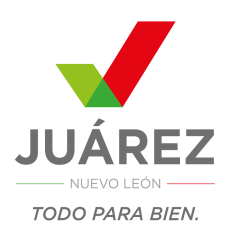 GACETA MUNICIPALNo. 49, AGOSTO 2016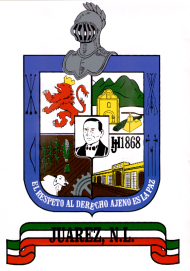 AYUNTAMIENTO DEJUÁREZ, N.L.GOBIERNO MUNICIPAL 2015-2018LIC. HERIBERTO TREVIÑO CANTÚPresidente MunicipalLIC. MARIA DE LA LUZ CAMPOS ALEMÁN     LIC. JUAN GERARDO MATA RIVERASecretaria del R. Ayuntamiento			Secretario de Finanzas y     Tesorero MunicipalH. INTEGRANTES DEL R. AYUNTAMIENTO 2015-2018C. LUIS MANUEL SERNA ESCALERA				Síndico PrimeroC. EDNA MAYELA SILVA ALEMÁN					Síndico SegundoC. ULISES CONTRERAS RODRÍGUEZ				Primer RegidorC. LUCÍA GUADALUPE GONZÁLEZ GARCÍA			Segunda RegidoraC. FÉLIX CÉSAR SALINAS MORALES				Tercer RegidorC. WENDY ESMERALDA BELÉN GARCÍA GARCÍA		Cuarta RegidoraC. PATRICIA TORRES HERNÁNDEZ				Quinta RegidoraC. JULIO CÉSAR CANTÚ GARZA					Sexto RegidorC. GERARDO GARZA VALLEJO					Séptimo RegidorC. PERLA CORAL RODRÍGUEZ MERCADO			Octava RegidoraC. JOSÉ GUADALUPE GUAJARDO CORTÉS			Noveno RegidorC. ELENA ESTHER RIVERA LIMÓN					Décima RegidoraC. GREGORIO IRACHETA VARGAS				Décimo Primer RegidorC. CARMEN JULIA CARRIÓN RAMÍREZ				Décima Segunda RegidoraC. ERNESTO SUÁREZ GONZÁLEZ					Décimo Tercer RegidorC. DIANA PONCE GALLEGOS					Décima Cuarta RegidoraCONTENIDO											PAG.ACUERDOS CORRESPONDIENTES A LA VIGÉSIMA SEGUNDASESIÓN CON CARÁCTER DE ORDINARIA DEL DÍA 11 DE AGOSTO							4-10	DICTAMEN RELATIVO A LAS DECLARATORIAS DE INCORPORACIÓN AL DOMINIO PÚBLICO DE DIVERSAS ÁREAS MUNICIPALES EMITIDO POR LAS COMISIONES UNIDAS DE PATRIMONIO Y DE DESARROLLO URBANO Y OBRAS PÚBLICAS DEL R. AYUNTAMIENTO DE JUÁREZ, NUEVO LEÓN.	11-14DICTAMEN DE LA COMISIÓN DE REGLAMENTOS RELATIVO AL INICIO DE LA CONSULTA PÚBLICA PARA REFORMAR POR MODIFICACIÓN, ADICIÓN Y/O DEROGACION EL REGLAMENTO DE TRÁNSITO Y VIALIDAD DEL MUNICIPIO DE JUÁREZ, NUEVO LEÓN. 	15-17DICTAMEN DE LA COMISIÓN DE DERECHOS HUMANOS RELATIVO A QUE EL DÍA 09 DE AGOSTO SEA INSTITUIDO EN NUESTRO MUNICIPIO “EL DÍA MUNICIPAL DE LOS PUEBLOS INDÍGENAS”	18-20DICTAMEN DE LA COMISIÓN DE REGLAMENTOS RELATIVO A LAS REFORMAS POR MODIFICACIÓN, ADICIÓN Y/O DEROGACION DEL REGLAMENTO INTERIOR DEL R. AYUNTAMIENTO DE JUÁREZ, N.L.	21-62La GACETA MUNICIPAL, es una publicación del Ayuntamiento de Juárez, Nuevo León, elaborada en la Dirección Política de la Secretaría del Ayuntamiento, ubicada en Zaragoza y Benito Juárez s/n, Planta Baja, Centro, Juárez, N.L. Teléfono 1878-8000 ext. 149. Responsable: Profr. Isaías Hernández Martínez.ACUERDOSSESIÓN ORDINARIA11 DE AGOSTO DE 2016ACTA 022ACUERDO UNO.- Con dieciséis votos a favor, se aprueba y autoriza por unanimidad de votos de los ediles presentes el orden del día para la presente sesión ordinaria.ACUERDO DOS.- Con dieciséis votos a favor, se aprueba y autoriza por unanimidad de votos de los ediles presentes la dispensa de la lectura del acta de la sesión anterior.ACUERDO TRES.- Con dieciséis votos a favor, se aprueba y autoriza por mayoría de votos de los ediles presentes el contenido del acta de la sesión anterior.ACUERDO CUATRO.- Con dieciséis votos a favor, se aprueba y autoriza por unanimidad de votos de los ediles presentes la dispensa de la lectura de los considerandos de los dictámenes que serán sometidos a votación del H. Cabildo en la presente sesión, para dar lectura a los proemios y acuerdos respectivos.ACUERDO CINCO.- Con dieciséis votos a favor, se aprueba y autoriza por unanimidad de votos de los ediles presentes el dictamen relativo a las declaratorias de incorporación al dominio público de diversas áreas municipales emitido por las Comisiones unidas de Patrimonio y de Desarrollo Urbano y Obras Públicas del R. Ayuntamiento de Juárez, Nuevo León. En los siguientes términos:PRIMERO: Con fundamento en lo dispuesto por el artículo 115, fracción II, de la Constitución Política de los Estados Unidos Mexicanos; 118 y 130 de la Constitución Política del Estado Libre y Soberano de Nuevo León; y 33 fracción IV, inciso e), 203, 207 y demás relativos de la Ley de Gobierno Municipal del Estado de Nuevo León vigente, 18 y demás relativos del Reglamento Interior, el Ayuntamiento de Juárez, Nuevo León, aprueba, autoriza y expide las DECLARATORIAS DE INCORPORACIÓN AL PATRIMONIO MUNICIPAL, de las áreas municipales que a continuación se describen:DECLARACION DE INCORPORACIONSe declara incorporado al dominio público municipal el siguiente bien inmueble, consistente en:        LADO                                                                                            COORDENADAS EST      PV                   RUMBO                      DISTANCIA      V                  Y                               X                                                                                                 1           382,491.9720     2,834,379.39591          2                  S 81º11 07” W               40.25             2            382,485.8040    2,834,339.62152         3                  S 08º48”53   E                 78.06             3           382,408,.6691   2,834,351.58303          5                  S 53º14 01    E                   4.20            5           382,406.1555     2,834,354.9471                                CENTRO DE CURVA                                         4382,409.1288     2,834,354.5476                                 DELTA=88º50,14             L.C.=4.65                                 RADIO= 3.00                   TAN=2.945         6               N82º20,52 E                          35.78          6          382,410.9196    2,834,390.40586         8               N 36º12,49” E                       4.33            8          382,414.4097   2,834,392.9615                               CENTRO DE CURVA                               7                                DELTA=92º16,17             L.C.=4.83                                   RADIO=3.00                  TAN=3.128         1              N 09º55,14 W                       78.74          1        382,491.9720        2,834,379.3959SUPERFICIE= 3,337.21 M 2Área municipal identificada como lote 52 manzana 31 de la Colonia los Valles 1° Sector, ubicada en el Municipio de Juárez, N.L., con superficie total de 3,337.21 mts2., y con las siguientes colindancias: al Norte con lotes 1 y 51 de la manzana 31. Al sur con calle Valle de los Naranjos, al oeste con calle Valle de los Sauces y al Este con calle Valle de los Fresnos. Dicho inmueble lo ampara los siguientes datos de  registro: inscrito a favor de FOMENTO METROPOLITANO DE MONTERREY, bajo el Número 5393, Volumen 77, Libro 54, Sección Propiedad, Unidad Juárez, con fecha 5 de Noviembre de 2004. Ver Fraccionamiento inscrito bajo el Número 6, Volumen 26, Libro 1, Sección Fraccionamientos, de fecha 11 de Febrero de 2005.SEGUNDO: Por instrucciones del Presidente Municipal, se ordena se publiquen en el Periódico Oficial del Estado así como en la Gaceta Municipal, a fin de que surtan los efectos legales a que haya lugar. ACUERDO SEIS.- con dieciséis votos a favor, se aprueba y autoriza por unanimidad de votos de los ediles presentes el dictamen relativo a las declaratorias de incorporación al dominio público de diversas áreas municipales emitido por las comisiones unidas de patrimonio y de desarrollo urbano y obras públicas del R. Ayuntamiento de Juárez, Nuevo León. En los siguientes términos:PRIMERO: Con fundamento en lo dispuesto por el artículo 115, fracción II, de la Constitución Política de los Estados Unidos Mexicanos; 118 y 130 de la Constitución Política del Estado Libre y Soberano de Nuevo León; y 33 fracción IV, inciso e), 203, 207 y demás relativos de la Ley de Gobierno Municipal del Estado de Nuevo León vigente, 18 y demás relativos del Reglamento Interior, el Ayuntamiento de Juárez, Nuevo León, aprueba, autoriza y expide las DECLARATORIAS DE INCORPORACIÓN AL PATRIMONIO MUNICIPAL, de las áreas municipales que a continuación se describen:DECLARACION DE INCORPORACIONSe declara incorporado al dominio público municipal el siguiente bien inmueble, consistentes en:Área municipal identificada como lote 01 manzana 27 de la colonia Ejido Juárez, ubicada en el municipio de Juárez, N.L., con superficie total de 9,540.88 mts2., y con las siguientes medidas y colindancias: al Noreste mide 90.40 mts. y colinda con calle Benito Juárez, al Sureste mide 99.40 mts y colinda con calle Privada 4ta, al Suroeste mide 99.40mts. y colinda con calle Emiliano Zapata y al Noroeste mide 99.80mts y colinda con calle Privada 3era.SEGUNDO: Por instrucciones del Presidente Municipal, se ordena se publiquen en el Periódico Oficial del Estado así como en la Gaceta Municipal, a fin de que surtan los efectos legales a que haya lugar.ACUERDO SIETE.- Con dieciséis votos a favor, se aprueba y autoriza por unanimidad de votos de los ediles presentes el dictamen relativo a las declaratorias de incorporación al dominio público de diversas áreas municipales emitido por las comisiones unidas de patrimonio y de desarrollo urbano y obras públicas del r. Ayuntamiento de Juárez, Nuevo león. En los siguientes términos:PRIMERO: Con fundamento en lo dispuesto por el artículo 115, fracción II, de la Constitución Política de los Estados Unidos Mexicanos; 118 y 130 de la Constitución Política del Estado Libre y Soberano de Nuevo León; y 33 fracción IV, inciso e), 203, 207 y demás relativos de la Ley de Gobierno Municipal del Estado de Nuevo León vigente, 18 y demás relativos del Reglamento Interior, el Ayuntamiento de Juárez, Nuevo León, aprueba, autoriza y expide las DECLARATORIAS DE INCORPORACIÓN AL PATRIMONIO MUNICIPAL, de las áreas municipales que a continuación se describen:DECLARACION DE INCORPORACIONSe declara incorporado al dominio público municipal el siguiente bien inmueble, consistentes en:        LADO                                                           COORDENADAS E.      PVDISTANCIARUMBOS Y               X1        2                150.30                SW37º 13 25”      1723.11       1061.242        3                  47.50                S E 71º 26 21”      1632.19        941.563        4                145.34                N E 30º 06 32”     1677.22        926.444        1                 28.50                 N W 71º 26 39     1750.13       1052.17            SUP= 5, 411.25 M 2Área municipal identificada como lote 01 manzana 60 de la colonia Monte Kristal 2° sector, ubicada en el municipio de Juárez, N.L., con superficie total de 5,411.25mts2., y con las siguientes colindancias: al noreste con calle monte Everest. Al sureste con calle monte palatino, al suroeste con calle monte laurel y al noroeste con calle monte rojo.Dicho inmueble lo ampara los siguientes datos de  registro: inscrito a favor de Asociados de Colonos  Monte Kristal, A. C., bajo el número 24, volumen 64, Libro 1, Sección Propiedad, Unidad Juárez, con fecha 16 de Enero de 1991. Ver fraccionamiento inscrito bajo el Número 8, volumen 29, Libro 1, Sección Fraccionamientos, de fecha 22 de mayo de 1996.SEGUNDO: Por instrucciones del Presidente Municipal, se ordena se publiquen en el Periódico Oficial del Estado así como en la Gaceta Municipal, a fin de que surtan los efectos legales a que haya lugar.ACUERDO OCHO.- Con dieciséis votos a favor, se aprueba y autoriza por unanimidad de votos de los ediles presentes el dictamen de la comisión de reglamentos relativo al inicio de la consulta pública para reformar por modificación, adición y/o derogación el Reglamento de Tránsito y Vialidad del Municipio de Juárez, Nuevo León; por lo cual publíquese por una sola vez en el Periódico Oficial del Estado en los siguientes términos:PRIMERO: El R. Ayuntamiento de Juárez, Nuevo León, en base a sus atribuciones establecidas en el artículo 115 de la Constitución Política de los Estados Unidos Mexicanos, artículos 118 y 130 de la Constitución Política del Estado Libre y Soberano de Nuevo León, con relación en lo dispuesto en el artículos 33 fracción I inciso b), 222, 223, 224 y demás relativos de la Ley de Gobierno Municipal del Estado de Nuevo León, en relación con lo establecido en los diversos 91, 92 y demás relativos del Reglamento Interior del Republicano Ayuntamiento de Juárez, Nuevo León, aprueba y autoriza la emisión de la siguiente Convocatoria para la Consulta Pública, por la cual se invita a la ciudadanía a participar, manifestando su parecer respecto a las reformas por modificación, adición y/o derogación del REGLAMENTO DE TRÁNISTO Y VIALIDAD DEL MUNICIPIO DE  JUÁREZ, NUEVO LEÓN, en los siguientes términos:CONVOCATORIA PÚBLICA A TODOS LOS HABITANTES DEL MUNICIPIODE JUÁREZ, NUEVO LEÓN.El Republicano Ayuntamiento de Juárez, Nuevo León, con fundamento en lo establecido en el artículo 115 fracción II de la Constitución Política de los Estados Unidos Mexicanos, artículos 118 y 130 y demás relativos de la Constitución Política del Estado Libre y Soberano de Nuevo León, en relación con lo dispuesto en los artículos 33 fracción I inciso b), 64, 65, 66 fracción II y demás relativos de la Ley de Gobierno Municipal del Estado de Nuevo León, así como lo establecido en los diversos 18 fracción I, 94 y demás relativos del Reglamento Interior del Republicano Ayuntamiento de Juárez, Nuevo León, a todos los habitantes del Municipio se les hace saber del inicio de proceso de la consulta pública para reformar por modificación, adición y/o derogación, el siguiente:REGLAMENTO DE TRÁNISTO Y VIALIDAD DEL MUNICIPIO DE JUÁREZ, NUEVO LEÓN.Conforme a las siguientes bases: PRIMERA: Las iniciativas para las reformas del mencionado reglamento, estarán disponibles para sus respectivas consultas públicas durante el plazo de 06-seis días naturales contados a partir de la publicación respectiva en un horario comprendido de las 08:00 horas a las 17:00 horas, en las oficinas del R. Ayuntamiento de Juárez, Nuevo León, ubicadas en planta baja del Palacio Municipal, sito en Zaragoza sin número Zona Centro de Juárez, Nuevo León, a través de la Comisión de Reglamentos. Así mismo, estará disponible en la página oficial de internet del Gobierno Municipal de Juárez, Nuevo León www.juarez-nl.gob.mx. Todas las propuestas deberán contener nombre, domicilio, teléfono, ser por escrito y la firma de quien propone.SEGUNDA: Los interesados podrán presentar por escrito sus planteamientos que consideren respecto a las reformas del reglamento antes mencionado, en la dirección indicada, a través de las propuestas, comentarios u observaciones previo al cierre de la consulta pública.ACUERDO NUEVE.- Con dieciséis votos a favor, se aprueba y autoriza por unanimidad de votos de los ediles presentes el dictamen de la Comisión de Derechos Humanos relativo a que el día 09 de agosto sea instituido en nuestro municipio “El Día Municipal de los Pueblos Indígenas”, por lo cual publíquese en el Periódico Oficial del Estado, en los siguientes términos:Primero: Con fundamento en lo dispuesto por el artículo 115, fracción I, de la Constitución Política de los estados unidos mexicanos; 118 y 130 de la constitución política del estado libre y soberano de nuevo león; 33 fracción ix, y demás relativos de la ley de gobierno municipal del estado de nuevo león vigente, 18 y demás relativos del reglamento interior; el ayuntamiento de juárez, nuevo león, aprueba, autoriza y expide la declaratoria a fin de que el 09 de agosto sea instituido en nuestro municipio “el día municipal de los pueblos indigenas”.Segundo: en cumplimiento a lo establecido en el artículo 64 de la ley de gobierno municipal y por instrucciones del presidente municipal, se ordena se publique en la gaceta municipal así como en la página de internet del municipio: www.juarez-nl.gob.mx; a fin de dar la difusión debida al presente acuerdo.ACUERDO DIEZ.- Con dieciséis votos a favor, se aprueba y autoriza por unanimidad de votos de los ediles presentes el dictamen de la Comisión de Reglamentos relativo a las reformas por modificación, adición y/o derogación del Reglamento Interior del R. Ayuntamiento de Juárez, N.L.; por lo cual publíquese por una sola vez en el Periódico Oficial del Estado en los siguientes términos:PRIMERO: Con fundamento en lo dispuesto por el artículo 115, fracción II, de la Constitución Política de los Estados Unidos Mexicanos; 118 y 130 de la Constitución Política del Estado Libre y Soberano de Nuevo León; y 33 fracción I, inciso b), 222, 223, 224, 225, 226, 227 y 228 de la Ley de Gobierno Municipal del Estado de Nuevo León vigente, 18 fracción I, 91, 92 y demás relativos del Reglamento Interior, el Ayuntamiento de Juárez, Nuevo León, aprueba y autoriza la ABROGACIÓN del REGLAMENTO INTERIOR DEL R. AYUNTAMIENTO DE JUÁREZ, NUEVO LEÓN, mismo que fuera aprobado el 28 de agosto de 2009 y publicado en el Periódico Oficial del Estado el 16 de Septiembre de 2009 y se expide el REGLAMENTO INTERIOR DEL AYUNTAMIENTO DE JUÁREZ, NUEVO LEÓN, en los siguientes términos:TRANSITORIOSPRIMERO: El presente Reglamento entrará en vigor a partir de su publicación en el Periódico Oficial del Estado. SEGUNDO: Se abroga el Reglamento Interior del R. Ayuntamiento de Juárez, Nuevo León, publicado en el Periódico Oficial del Estado en fecha 16 dieciséis de septiembre de 2009 dos mil nueve.TERCERO.- Se dejan sin efecto todas las normativas, circulares, acuerdos y demás disposiciones jurídicas que contravengan al presente reglamento.CUARTO Gírense las instrucciones al ciudadano Presidente Municipal y a la ciudadana Secretaria del R. Ayuntamiento, para su publicación en el Periódico Oficial del Estado y Gaceta Municipal y se le dé el debido cumplimiento.DICTAMEN RELATIVO A LAS DECLARATORIAS DE INCORPORACIÓN AL DOMINIO PÚBLICO DE DIVERSAS ÁREAS MUNICIPALES EMITIDO POR LAS COMISIONES UNIDAS DE PATRIMONIO Y DE DESARROLLO URBANO Y OBRAS PÚBLICAS DEL R. AYUNTAMIENTO DE JUÁREZ, NUEVO LEÓN.A LOS C. C. INTEGRANTESDEL REPUBLICANO AYUNTAMIENTODE JUÁREZ, NUEVO LEÓN.P R E S E N T E.-DICTAMENLas Comisiones Unidas de Patrimonio Municipal y la de Desarrollo Urbano y Obras Públicas, con fundamento en lo dispuesto por los artículos 115 fracciones I y II de la Constitución Política de los Estado Unidos Mexicanos, 118 y 130, de la Constitución Política del Estado Libre y Soberano de Nuevo León, artículo 38 de la Ley de Gobierno Municipal; artículos 59 fracción II, 63 fracción VI 65, 66 y demás relativos del Reglamento Interior del R. Ayuntamiento, presentan a la consideración de este cuerpo colegiado lo siguiente:-CONSIDERANDO-PRIMERO.- Que el Republicano Ayuntamiento de este Gobierno Municipal para el período 2015-2018 quedó legítimamente instalado, para entrar en funciones a partir del día 31 treinta y uno de octubre de 2015 dos mil quince, de conformidad con el artículo 123 de la Constitución Política del Estado Libre y Soberano de Nuevo León y en relación al artículo 22 de la Ley de Gobierno Municipal para el Estado de Nuevo León.SEGUNDO.- Que en sesión pública de de fecha 03 tres de noviembre de 2015 dos mil quince, con carácter de extraordinaria del H. Cabildo de Juárez, Nuevo León, fueron aprobadas las Comisiones por las cuales quedaría organizado el máximo cuerpo Colegiado de nuestro Municipio.TERCERO.- Que son atribuciones de los Ayuntamientos, de acuerdo a lo establecido en el artículo 33, fracción IV, inciso e), mismo que a la letra dice: “Aprobar la incorporación de bienes de dominio público al patrimonio municipal, expidiendo la declaratoria de incorporación correspondiente, la cual deberá publicarse en el Periódico Oficial del Estado y en la Gaceta Municipal.”CUARTO.- Que esta comisión recibió por parte de nuestro Presidente Municipal, las propuestas para declarar incorporados al patrimonio municipal, las áreas municipales descritas en los oficios DP-194/2016, DP-195/2016, DP-196/2016 mismos que le fueran turnados por la Dirección de Patrimonio adscrita a la Secretaria de Finanzas y Tesorería Municipal.Por lo anteriormente expuesto y fundado estas Comisiones Unidas de Patrimonio Municipal y de Desarrollo Urbano y Obras Públicas, es de resolver el presente Dictamen y presentan ante el Pleno de este Ayuntamiento la propuesta de aprobación del siguiente:ACUERDOPRIMERO: Con fundamento en lo dispuesto por el artículo 115, fracción II, de la Constitución Política de los Estados Unidos Mexicanos; 118 y 130 de la Constitución Política del Estado Libre y Soberano de Nuevo León; y 33 fracción IV, inciso e), 203, 207 y demás relativos de la Ley de Gobierno Municipal del Estado de Nuevo León vigente, 18 y demás relativos del Reglamento Interior, el Ayuntamiento de Juárez, Nuevo León, aprueba, autoriza y expide las DECLARATORIAS DE INCORPORACIÓN AL PATRIMONIO MUNICIPAL, de las áreas municipales que a continuación se describen:DECLARACION DE INCORPORACIONSe declara incorporado al dominio público municipal el siguiente bien inmueble, consistente en:        LADO                                                                                            COORDENADAS EST      PV                   RUMBO            DISTANCIA      V                  Y                               X                                                                                      1          382,491.9720     2,834,379.39591         2                  S 81º11 07” W         40.25             2           382,485.8040    2,834,339.62152         3                  S 08º48”53   E          78.06             3          382,408,.6691   2,834,351.58303         5                  S 53º14 01    E           4.20            5           382,406.1555     2,834,354.9471                                CENTRO DE CURVA                   4	         382,409.1288     2,834,354.5476                                 DELTA=88º50,14             L.C.=4.65                                 RADIO= 3.00                   TAN=2.945         6               N82º20,52 E                 35.78          6            382,410.9196     2,834,390.40586         8               N 36º12,49” E               4.33            8            382,414.4097     2,834,392.9615                            CENTRO DE CURVA                      7                                DELTA=92º16,17             L.C.=4.83                                 RADIO=3.00                  TAN=3.128         1              N 09º55,14 W                78.74          1             382,491.9720     2,834,379.3959SUPERFICIE= 3,337.21 M 2Área municipal identificada como lote 52 manzana 31 de la Colonia los Valles 1° Sector, ubicada en el Municipio de Juárez, N.L., con superficie total de 3,337.21 mts2., y con las siguientes colindancias: al Norte con lotes 1 y 51 de la manzana 31. Al sur con calle Valle de los Naranjos, al oeste con calle Valle de los Sauces y al Este con calle Valle de los Fresnos. Dicho inmueble lo ampara los siguientes datos de  registro: inscrito a favor de FOMENTO METROPOLITANO DE MONTERREY, bajo el Número 5393, Volumen 77, Libro 54, Sección Propiedad, Unidad Juárez, con fecha 5 de Noviembre de 2004. Ver Fraccionamiento inscrito bajo el Número 6, Volumen 26, Libro 1, Sección Fraccionamientos, de fecha 11 de Febrero de 2005.DECLARACION DE INCORPORACIONSe declara incorporado al dominio público municipal el siguiente bien inmueble, consistentes en:Área municipal identificada como lote 01 manzana 27 de la colonia Ejido Juárez, ubicada en el municipio de Juárez, N.L., con superficie total de 9,540.88 mts2., y con las siguientes medidas y colindancias: al Noreste mide 90.40 mts. y colinda con calle Benito Juárez, al Sureste mide 99.40 mts y colinda con calle Privada 4ta, al Suroeste mide 99.40mts. y colinda con calle Emiliano Zapata y al Noroeste mide 99.80mts y colinda con calle Privada 3era.DECLARACION DE INCORPORACIONSe declara incorporado al dominio público municipal el siguiente bien inmueble, consistentes en:        LADO                                                           COORDENADAS E.      PVDISTANCIARUMBOS Y               X1        2                150.30                SW37º 13 25”      1723.11       1061.242        3                  47.50                S E 71º 26 21”      1632.19        941.563        4                145.34                N E 30º 06 32”     1677.22        926.444        1                 28.50                 N W 71º 26 39     1750.13       1052.17            SUP= 5, 411.25 M 2Área municipal identificada como lote 01 manzana 60 de la colonia Monte Kristal 2° sector, ubicada en el municipio de Juárez, N.L., con superficie total de 5,411.25mts2., y con las siguientes colindancias: al noreste con calle monte Everest. Al sureste con calle monte palatino, al suroeste con calle monte laurel y al noroeste con calle monte rojo.Dicho inmueble lo ampara los siguientes datos de  registro: inscrito a favor de Asociados de Colonos  Monte Kristal, A. C., bajo el número 24, volumen 64, Libro 1, Sección Propiedad, Unidad Juárez, con fecha 16 de Enero de 1991. Ver fraccionamiento inscrito bajo el Número 8, volumen 29, Libro 1, Sección Fraccionamientos, de fecha 22 de mayo de 1996.SEGUNDO: Por instrucciones del Presidente Municipal, se ordena se publiquen en el Periódico Oficial del Estado así como en la Gaceta Municipal, a fin de que surtan los efectos legales a que haya lugar. ATENTAMENTE“EL RESPETO AL DERECHO AJENO ES LA PAZ”JUÁREZ, NUEVO LEÓN A 09 DE AGOSTO DE 2016 POR LA COMISION DE PATRIMONIO MUNICIPAL, FÉLIX CÉSAR SALINAS MORALES, PRESIDENTE; LUCÍA GUADALUPE GONZÁLEZ GARCÍA, 	SECRETARIO; ULISES CONTRERAS RODRÍGUEZ, VOCAL 1°; CARMEN JULIA CARREÓN RAMÍREZ, VOCAL 2°. RÚBRICAS.POR LA COMISION DE DESARROLLO URBANO Y OBRAS PÚBLICAS, LUCÍA GUADALUPE GONZÁLEZ GARCÍA, PRESIDENTE; ULISES CONTRERAS RODRÍGUEZ, SECRETARIO; FÉLIX CÉSAR SALINAS MORALES, VOCAL 1°; ERNESTO SUÁREZ GONZÁLEZ, VOCAL 2°. RÚBRICAS.DICTAMEN DE LA COMISIÓN DE REGLAMENTOS RELATIVO AL INICIO DE LA CONSULTA PÚBLICA PARA REFORMAR POR MODIFICACIÓN, ADICIÓN Y/O DEROGACIÓN EL REGLAMENTO DE TRÁNSITO Y VIALIDAD DEL MUNICIPIO DE  JUÁREZ, NUEVO LEÓN.A LOS C. C. INTEGRANTESDEL REPUBLICANO AYUNTAMIENTODE JUÁREZ, NUEVO LEÓN.P R E S E N T E.-DICTAMENLa Comisión de Reglamentos con fundamento en lo dispuesto por los artículos 115 fracciones I y II de la Constitución Política de los Estado Unidos Mexicanos, 118 y 130, de la Constitución Política del Estado Libre y Soberano de Nuevo León, artículo 38 de la Ley de Gobierno Municipal; artículos 59 fracción II, 63 fracción XII 65, 66 y demás relativos del Reglamento Interior del R. Ayuntamiento, presentan a la consideración de este cuerpo colegiado lo siguiente:-CONSIDERANDO-PRIMERO.- Que el Republicano Ayuntamiento de este Gobierno Municipal para el período 2015-2018 quedó legítimamente instalado, para entrar en funciones a partir del día 31 treinta y uno de octubre de 2015 dos mil quince, de conformidad con el artículo 123 de la Constitución Política del Estado Libre y Soberano de Nuevo León y en relación al artículo 22 de la Ley de Gobierno Municipal para el Estado de Nuevo León.SEGUNDO.- Así mismo, el artículo 118 de la Constitución Política de los Estados Unidos Mexicanos, nos da nuestra autonomía propia, transcribiendo el citado artículo y que a la letra dice: “Artículo 118.- Los Municipios que integran el Estado son independientes entre sí. Cada uno de ellos será gobernado por un Ayuntamiento de elección popular directa, integrado por un Presidente Municipal y el número de Regidores y Síndicos que la Ley determine. La competencia que otorga esta Constitución al gobierno municipal se ejercerá por el Ayuntamiento de manera exclusiva y no habrá autoridad intermedia alguna entre éste y los Poderes del Estado”. De igual forma, la misma Legislación Política Local le da la facultad al municipio de crear los reglamentos necesarios que organicen los servicios públicos, dentro del ámbito de su competencia dentro de su artículo 130, mismo que a la letra se reza: “Artículo. 130.- Los Ayuntamientos quedan facultados para aprobar, de acuerdo con las leyes que en materia municipal deberá expedir el Congreso del Estado, los bandos de policía y gobierno, los reglamentos, circulares y disposiciones administrativas de observancia general dentro de sus respectivos territorios, que organicen la administración pública municipal, regulen las materias, procedimientos, funciones y servicios públicos de su competencia y aseguren la participación ciudadana y vecinal.”TERCERO.- Dentro de la Ley de Gobierno Municipal del Estado de Nuevo León, en su artículo 33 fracción I inciso b), se establece que son atribuciones y responsabilidades de los Ayuntamientos, aprobar reglamentos, circulares y disposiciones administrativas de carácter general dentro de su respectivo ámbito de competencia territorial, con sujeción a la constitución Política de los estados Unidos Mexicanos, la constitución Política del Estado Libre y Soberano de Nuevo León y la Ley de Gobierno Municipal.Por lo anteriormente expuesto y fundado la Comisión Municipal de Reglamentos, es de resolver y resuelve el presente Dictamen y presentan ante el Pleno de este Ayuntamiento la propuesta de aprobación del siguiente:ACUERDOPRIMERO: El R. Ayuntamiento de Juárez, Nuevo León, en base a sus atribuciones establecidas en el artículo 115 de la Constitución Política de los Estados Unidos Mexicanos, artículos 118 y 130 de la Constitución Política del Estado Libre y Soberano de Nuevo León, con relación en lo dispuesto en el artículos 33 fracción I inciso b), 222, 223, 224 y demás relativos de la Ley de Gobierno Municipal del Estado de Nuevo León, en relación con lo establecido en los diversos 91, 92 y demás relativos del Reglamento Interior del Republicano Ayuntamiento de Juárez, Nuevo León, aprueba y autoriza la emisión de la siguiente Convocatoria para la Consulta Pública, por la cual se invita a la ciudadanía a participar, manifestando su parecer respecto a las reformas por modificación, adición y/o derogación del REGLAMENTO DE TRÁNISTO Y VIALIDAD DEL MUNICIPIO DE  JUÁREZ, NUEVO LEÓN, en los siguientes términos:CONVOCATORIA PÚBLICA A TODOS LOS HABITANTES DEL MUNICIPIODE JUÁREZ, NUEVO LEÓN.El Republicano Ayuntamiento de Juárez, Nuevo León, con fundamento en lo establecido en el artículo 115 fracción II de la Constitución Política de los Estados Unidos Mexicanos, artículos 118 y 130 y demás relativos de la Constitución Política del Estado Libre y Soberano de Nuevo León, en relación con lo dispuesto en los artículos 33 fracción I inciso b), 64, 65, 66 fracción II y demás relativos de la Ley de Gobierno Municipal del Estado de Nuevo León, así como lo establecido en los diversos 18 fracción I, 94 y demás relativos del Reglamento Interior del Republicano Ayuntamiento de Juárez, Nuevo León, a todos los habitantes del Municipio se les hace saber del inicio de proceso de la consulta pública para reformar por modificación, adición y/o derogación, el siguiente:REGLAMENTO DE TRÁNISTO Y VIALIDAD DEL MUNICIPIO DE JUÁREZ, NUEVO LEÓN.Conforme a las siguientes bases: PRIMERA: Las iniciativas para las reformas del mencionado reglamento, estarán disponibles para sus respectivas consultas públicas durante el plazo de 06-seis días naturales contados a partir de la publicación respectiva en un horario comprendido de las 08:00 horas a las 17:00 horas, en las oficinas del R. Ayuntamiento de Juárez, Nuevo León, ubicadas en planta baja del Palacio Municipal, sito en Zaragoza sin número Zona Centro de Juárez, Nuevo León, a través de la Comisión de Reglamentos. Así mismo, estará disponible en la página oficial de internet del Gobierno Municipal de Juárez, Nuevo León www.juarez-nl.gob.mx. Todas las propuestas deberán contener nombre, domicilio, teléfono, ser por escrito y la firma de quien propone.SEGUNDA: Los interesados podrán presentar por escrito sus planteamientos que consideren respecto a las reformas del reglamento antes mencionado, en la dirección indicada, a través de las propuestas, comentarios u observaciones previo al cierre de la consulta pública. ATENTAMENTE, “EL RESPETO AL DERECHO AJENO ES LA PAZ”, JUÁREZ, NUEVO LEÓN, A 26 DE JULIO DE 2016, LA COMISION DE REGLAMENTOS: EDNA MAYELA SILVA ALEMÁN, PRESIDENTE; JULIO CÉSAR CANTÚ GARZA, SECRETARIO; LUCÍA GUADALUPE GONZÁLEZ GARCÍA, VOCAL 1°; CARMEN JULIA CARREÓN RAMÍREZ, VOCAL 2°. RÚBRICAS.DICTAMEN DE LA COMISIÓN DE DERECHOS HUMANOS RELATIVO A QUE EL DÍA 09 DE AGOSTO SEA INSTITUIDO EN NUESTRO MUNICIPIO “EL DÍA MUNICIPAL DE LOS PUEBLOS INDÍGENAS”A LOS C. C. INTEGRANTESDEL REPUBLICANO AYUNTAMIENTODE JUÁREZ, NUEVO LEÓN.P R E S E N T E.-DICTAMENLa Comisión de Derechos Humanos con fundamento en lo dispuesto por los artículos 115 fracciones I y II de la Constitución Política de los Estado Unidos Mexicanos, 118 y 130, de la Constitución Política del Estado Libre y Soberano de Nuevo León, artículo 38 de la Ley de Gobierno Municipal; artículos 59 fracción II, 65, 66 y demás relativos del Reglamento Interior del R. Ayuntamiento, presentan a la consideración de este cuerpo colegiado lo siguiente:-CONSIDERANDO-PRIMERO.- Que el Republicano Ayuntamiento de este Gobierno Municipal para el período 2015-2018 quedó legítimamente instalado, para entrar en funciones a partir del día 31 treinta y uno de octubre de 2015 dos mil quince, de conformidad con el artículo 123 de la Constitución Política del Estado Libre y Soberano de Nuevo León y en relación al artículo 22 de la Ley de Gobierno Municipal para el Estado de Nuevo León.SEGUNDO.- Que en sesión pública extraordinaria de de fecha 03 tres de noviembre de 2015 dos mil quince, del H. Cabildo de Juárez, Nuevo León, se aprobaron las Comisiones por las cuales quedaría organizado el máximo cuerpo Colegiado de nuestro Municipio.TERCERO.- Así mismo, el artículo 118 de la Constitución Política de los Estados Unidos Mexicanos, nos da nuestra autonomía propia, transcribiendo el citado artículo y que a la letra dice: “Artículo 118.- Los Municipios que integran el Estado son independientes entre sí. Cada uno de ellos será gobernado por un Ayuntamiento de elección popular directa, integrado por un Presidente Municipal y el número de Regidores y Síndicos que la Ley determine. La competencia que otorga esta Constitución al gobierno municipal se ejercerá por el Ayuntamiento de manera exclusiva y no habrá autoridad intermedia alguna entre éste y los Poderes del Estado”. De igual forma, la misma Legislación Política Local le da la facultad al municipio de crear los reglamentos necesarios que organicen los servicios públicos, dentro del ámbito de su competencia dentro de su artículo 130, mismo que a la letra se reza: “Artículo. 130.- Los Ayuntamientos quedan facultados para aprobar, de acuerdo con las leyes que en materia municipal deberá expedir el Congreso del Estado, los bandos de policía y gobierno, los reglamentos, circulares y disposiciones administrativas de observancia general dentro de sus respectivos territorios, que organicen la administración pública municipal, regulen las materias, procedimientos, funciones y servicios públicos de su competencia y aseguren la participación ciudadana y vecinal.”CUARTO.- Que esta comisión recibió por parte de nuestro Presidente Municipal, la propuesta para que el día 09 de Agosto sea Instituido en nuestro municipio “El día Municipal de los Pueblos Indígenas”, atendiendo que dentro del territorio de Juárez, Nuevo León, contamos con una población indígena importante, que habita en diversas colonias, y con el objetivo de fortalecer la cooperación para buscar una solución a los problemas que enfrentan en materia de derechos humanos, medio ambiente, desarrollo, educación, salud, uso de sus lenguas y prácticas culturales, entre otros; para estar a la par internacional en materia de derechos indígenas.Por lo anteriormente expuesto y fundado esta Comisión de Derechos Humanos es de resolver el presente Dictamen y presenta ante el Pleno de este Ayuntamiento la propuesta de aprobación del siguiente:ACUERDOPRIMERO: Con fundamento en lo dispuesto por el artículo 115, fracción I, de la Constitución Política de los Estados Unidos Mexicanos; 118 y 130 de la Constitución Política del Estado Libre y Soberano de Nuevo León; 33 fracción IX, y demás relativos de la Ley de Gobierno Municipal del Estado de Nuevo León vigente, 18 y demás relativos del Reglamento Interior; el Ayuntamiento de Juárez, Nuevo León, aprueba, autoriza y expide la DECLARATORIA A FIN DE QUE EL 09 DE AGOSTO SEA INSTITUIDO EN NUESTRO MUNICIPIO “EL DÍA MUNICIPAL DE LOS PUEBLOS INDIGENAS”.SEGUNDO: En cumplimiento a lo establecido en el artículo 64 de la Ley de Gobierno Municipal y por instrucciones del Presidente Municipal, se ordena se publique en la Gaceta Municipal así como en la página de internet del municipio: www.juarez-nl.gob.mx; a fin de dar la difusión debida al presente acuerdo. ATENTAMENTE, “EL RESPETO AL DERECHO AJENO ES LA PAZ”, JUÁREZ, NUEVO LEÓN A 09 DE AGOSTO DE 2016, COMISION DE DERECHOS HUMANOS: CARMEN JULIA CARREÓN RAMÍREZ, PRESIDENTE; JOSÉ GUADALUPE GUAJARDO CORTÉS, SECRETARIO; PATRICIA TORRES HERNÁNDEZ, VOCAL 1°; WENDY ESMERALDA BELEN GARCÍA GARCÍA, VOCAL 2°. RÚBRICAS.DICTAMEN DE LA COMISIÓN DE REGLAMENTOS RELATIVO A LAS REFORMAS POR MODIFICACIÓN, ADICIÓN Y/O DEROGACIÓN DEL REGLAMENTO INTERIOR DEL R. AYUNTAMIETNO DE  JUÁREZ, NUEVO LEÓN.A LOS C. C. INTEGRANTESDEL REPUBLICANO AYUNTAMIENTODE JUÁREZ, NUEVO LEÓN.P R E S E N T E.-DICTAMENLa Comisión de Reglamentos con fundamento en lo dispuesto por los artículos 115 fracciones I y II de la Constitución Política de los Estado Unidos Mexicanos, 118 y 130, de la Constitución Política del Estado Libre y Soberano de Nuevo León, artículo 38 de la Ley de Gobierno Municipal; artículos 59 fracción II, 63 fracción XII 65, 66 y demás relativos del Reglamento Interior del R. Ayuntamiento, presentan a la consideración de este cuerpo colegiado lo siguiente:-CONSIDERANDO-PRIMERO.- Que el Republicano Ayuntamiento de este Gobierno Municipal para el período 2015-2018 quedó legítimamente instalado, para entrar en funciones a partir del día 31 treinta y uno de octubre de 2015 dos mil quince, de conformidad con el artículo 123 de la Constitución Política del Estado Libre y Soberano de Nuevo León y en relación al artículo 22 de la Ley de Gobierno Municipal para el Estado de Nuevo León.SEGUNDO.- Que en sesión pública ordinaria de de fecha 14 catorce de julio de 2016 dos mil dieciséis, se aprobó el inicio de la Consulta Pública Ciudadana por el  Republicano Ayuntamiento, para reformar por modificación, adición y/o derogación el REGLAMENTO INTERIOR DEL  R. AYUNTAMIENTO DE JUÁREZ, NUEVO LEÓN;  y a fin de dársele a conocer a la ciudadanía tal iniciativa y que pudieran hacer uso de la participación general, así como también, cumplir con el ordenamiento jurídico que establece las normas de observancia obligatoria para el propio Ayuntamiento y para los habitantes del Municipio, fue publicada en el Periódico Oficial del Estado en fecha 22 veintidós de julio de 2016 dos mil dieciséis.TERCERO.- En consecuencia una vez concluido el término legal de la consulta pública ciudadana en mención, la Comisión Municipal de Reglamentos, llegó a pronunciar sus aportaciones u observaciones para la reforma del Reglamento en cuestión y bajo este mismo orden de ideas, dictar el presente razonamiento, mismo que ha llegado el momento de pronunciar con estricto apego a derecho;CUARTO.- Así mismo, el artículo 118 de la Constitución Política de los Estados Unidos Mexicanos, nos da nuestra autonomía propia, transcribiendo el citado artículo y que a la letra dice: “Artículo 118.- Los Municipios que integran el Estado son independientes entre sí. Cada uno de ellos será gobernado por un Ayuntamiento de elección popular directa, integrado por un Presidente Municipal y el número de Regidores y Síndicos que la Ley determine. La competencia que otorga esta Constitución al gobierno municipal se ejercerá por el Ayuntamiento de manera exclusiva y no habrá autoridad intermedia alguna entre éste y los Poderes del Estado”. De igual forma, la misma Legislación Política Local le da la facultad al municipio de crear los reglamentos necesarios que organicen los servicios públicos, dentro del ámbito de su competencia dentro de su artículo 130, mismo que a la letra se reza: “Artículo. 130.- Los Ayuntamientos quedan facultados para aprobar, de acuerdo con las leyes que en materia municipal deberá expedir el Congreso del Estado, los bandos de policía y gobierno, los reglamentos, circulares y disposiciones administrativas de observancia general dentro de sus respectivos territorios, que organicen la administración pública municipal, regulen las materias, procedimientos, funciones y servicios públicos de su competencia y aseguren la participación ciudadana y vecinal.”QUINTO.- Dentro de la Ley de Gobierno Municipal del Estado de Nuevo León, en su artículo 33 fracción I inciso b), se establece que son atribuciones y responsabilidades de los Ayuntamientos, aprobar reglamentos, circulares y disposiciones administrativas de carácter general dentro de su respectivo ámbito de competencia territorial, con sujeción a la constitución Política de los estados Unidos Mexicanos, la constitución Política del Estado Libre y Soberano de Nuevo León y la Ley de Gobierno Municipal.SEXTO.- En virtud de la entrada en vigor de la Ley de Gobierno Municipal del Estado de Nuevo León, se vuelve indispensable contar con un marco normativo al interior del Ayuntamiento que se encuentre acorde a la legislación que impera en la entidad. Por tal motivo y en pleno uso de las atribuciones contenidas en la Constitución Política de los Estados Unidos Mexicanos, al igual que el nuestra Carta Magna local, el Ayuntamiento de Juárez Nuevo León, debe adecuar sus reglamentos, siempre buscando el beneficio y el desarrollo económico y social de la comunidad. Por lo anteriormente expuesto y fundado esta Comisión Municipal de Reglamentos es de resolver el presente Dictamen y presentar ante el Pleno de este Ayuntamiento la propuesta de aprobación del siguiente:ACUERDOPRIMERO: Con fundamento en lo dispuesto por el artículo 115, fracción II, de la Constitución Política de los Estados Unidos Mexicanos; 118 y 130 de la Constitución Política del Estado Libre y Soberano de Nuevo León; y 33 fracción I, inciso b), 222, 223, 224, 225, 226, 227 y 228 de la Ley de Gobierno Municipal del Estado de Nuevo León vigente, 18 fracción I, 91, 92 y demás relativos del Reglamento Interior, el Ayuntamiento de Juárez, Nuevo León, aprueba y autoriza la ABROGACIÓN del REGLAMENTO INTERIOR DEL R. AYUNTAMIENTO DE JUÁREZ, NUEVO LEÓN, mismo que fuera aprobado el 28 de agosto de 2009 y publicado en el Periódico Oficial del Estado el 16 de Septiembre de 2009 y se expide el REGLAMENTO INTERIOR DEL AYUNTAMIENTO DE JUÁREZ, NUEVO LEÓN, en los siguientes términos:REGLAMENTO INTERIOR DEL AYUNTAMIENTO DE JUÁREZ, NUEVO LEÓNTÍTULO PRIMEROINSTALACIÓN Y ORGANIZACIÓN DEL AYUNTAMIENTOCAPÍTULO IDISPOSICIONES GENERALES ARTÍCULO 1. El presente Reglamento es de interés público y de observancia general en el territorio del Municipio de Juárez, Nuevo León, contiene las disposiciones para la organización interna del Ayuntamiento, su funcionamiento y los procedimientos de deliberación y resolución; los casos no previstos en este Reglamento, serán resueltos por acuerdo del Ayuntamiento. ARTÍCULO 2. El Municipio será gobernado por un Ayuntamiento de elección popular, integrado por un Presidente Municipal, Regidores y Síndicos electos en términos de lo establecido en la Ley Electoral vigente en el Estado. ARTÍCULO 3. La sede del Ayuntamiento de Juárez, corresponde a su cabecera municipal, entendiéndose por esta al lugar donde está asentado el poder público municipal. Únicamente con la autorización del Congreso del Estado, previo acuerdo y solicitud del Ayuntamiento, la sede podrá cambiarse. CAPÍTULO IIINTEGRACIÓN DEL AYUNTAMIENTOARTÍCULO 4. Los miembros del Ayuntamiento se eligen por sufragio universal, directo, libre y secreto de los ciudadanos, bajo el sistema electoral mixto de mayoría relativa y de representación proporcional de conformidad con lo dispuesto por la Constitución Política del Estado Libre y Soberano de Nuevo León, y la Ley Electoral para el Estado de Nuevo León. El periodo de encargo será de tres años. ARTÍCULO 5. El Ayuntamiento de Juárez, se integra con los siguientes miembros:a). Un Presidente Municipal: Responsable directo de la Administración Pública Municipal y encargado de velar por la correcta ejecución de los Programas de Obras y Servicios y demás programas municipales;b). Un cuerpo de Regidores: Representantes de la comunidad con la misión de participar en la atención de los asuntos del municipio y velar para que el ejercicio de la Administración Pública Municipal se desarrolle conforme a las disposiciones legales y reglamentarias aplicables; y, c). Los Síndicos: Representantes de la comunidad, responsables de vigilar la debida administración del erario público, la legalidad de los actos del Ayuntamiento, la correcta recaudación y aplicación de los fondos públicos y la vigilancia del patrimonio municipal. ARTÍCULO 6. Los Regidores electos por mayoría relativa y los designados conforme al principio de representación proporcional tendrán la misma categoría e iguales derechos y obligaciones. ARTÍCULO 7. Por cada miembro propietario del Ayuntamiento, habrá el respectivo suplente. Quienes serán suplidos conforme la legislación en materia municipal del Estado de Nuevo León. ARTÍCULO 8. Una vez que el integrante del Ayuntamiento con licencia, decida incorporarse a las labores del Ayuntamiento, tendrá la obligación de comunicárselo por escrito al órgano colegiado, debiéndose integrar en la siguiente sesión. ARTÍCULO 9. Son atribuciones del Presidente Municipal, además de las dispuestas en la legislación en materia municipal del Estado de Nuevo León, las siguientes: Cumplir adecuadamente con todas y cada una de las facultades y obligaciones que le conceden o fijen las leyes, reglamentos o el propio Ayuntamiento, así como aquellas que resulten inherentes al cargo que desempeñan. Asegurar el adecuado desarrollo de las sesiones del Ayuntamiento;Designar las comisiones de cortesía que resulten pertinentes para cumplir con el ceremonial; Establecer el orden de los asuntos que deben ponerse a discusión en las sesiones, a no ser que por mayoría de votos de los integrantes del Ayuntamiento, se decida por otro orden; Asistir a las sesiones que celebre el Ayuntamiento, para los efectos de presidirlas y dirigirlas, asistido del Secretario del Ayuntamiento; Conceder el uso de la palabra a los miembros del Ayuntamiento en el orden que lo soliciten; Proponer al Ayuntamiento las comisiones en que debe organizarse los regidores y síndicos, conforme la legislación en materia municipal vigente; Emitir puntos de acuerdo por escrito;Hacer uso de la palabra en las sesiones del Ayuntamiento para emitir su criterio sobre el asunto de que se trate; Emitir voto individual en las resoluciones del Ayuntamiento y en caso de empate, voto de calidad, cuando ejerza su voto de calidad, expresará las razones que motivaron su voto;Observar y hacer que los demás miembros del Ayuntamiento, guarden el debido orden y compostura durante el desarrollo de las sesiones;Emitir una moción instancia propia o a solicitud de alguno de los miembros del Ayuntamiento, al integrante que no observe la conducta adecuada durante el desarrollo de la sesión; Conminar al miembro del Ayuntamiento que no haya acatado el exhorto a que desaloje el recinto donde se efectúa la sesión;Dar aviso al Ayuntamiento, cuando se exceda la duración que fijen el reglamento, a fin de someter a votación para resolver, determinando si se suspende o continúa con el desarrollo de la sesión; Turnar a las respectivas comisiones, para estudio y dictamen, los asuntos que sean atribución del Ayuntamiento;Velar por que los Regidores y Síndicos que forman parte del Ayuntamiento, cumplan con las obligaciones que resulten inherentes a su cargo; Firmar las actas de las sesiones; Representar al Ayuntamiento, salvo acuerdo en contrario de sus integrantes, en los actos solemnes y en las ceremonias oficiales;Proponer al Ayuntamiento los nombramientos o remociones del Secretario del Ayuntamiento, del Tesorero Municipal, Titular del área de Seguridad Pública, y el Contralor Municipal; Elaborar rectificaciones a las actas de las sesiones; y,Proponer al Ayuntamiento la formulación, expedición, modificación o reforma de los reglamentos municipales y de disposiciones administrativas, circulares y acuerdos del Ayuntamiento y vigilar su debido cumplimiento.ARTÍCULO 10. Los Regidores, además de las facultades y obligaciones que les confiere la legislación en materia municipal del Estado de Nuevo León, tendrán las siguientes atribuciones: Asistir puntualmente a las sesiones a las que sean convocados, teniendo derecho a participar en las mismas con voz y voto; Observar una conducta adecuada en el desarrollo de las sesiones y para poder expresar su criterio respecto al asunto que considere pertinente, deberá solicitar el uso de la voz al Presidente Municipal o Secretario del Ayuntamiento, esperando el turno que les corresponda para su intervención, la que no podrá exceder de tres veces sobre el mismo tema; tratando el tema de interés de forma breve y concisa, pudiendo hacer uso de medios gráficos o audiovisuales; Manifestar su opinión sobre el trámite que dicte el Presidente Municipal para la solución de determinado asunto, debiendo exponer los motivos y fundamentos en que se base;Cumplir adecuadamente con las obligaciones o comisiones que tengan encomendadas; Rendir informe por escrito de las actividades realizadas cuando sea requerido en su carácter de Regidor por el Ayuntamiento o por el Presidente Municipal, así como los informes sobre las comisiones que tenga encomendadas; Vigilar el exacto cumplimiento de la constitución, leyes, reglamentos y disposiciones emanadas del propio Ayuntamiento;Proponer al Presidente Municipal, la celebración de sesiones para tratar asuntos de su competencia que requieran solución inmediata; Atender las indicaciones que el Presidente Municipal les haga para el mejor desarrollo de las comisiones;Proponer la formulación, expedición, modificación o reforma de los reglamentos municipales y vigilar su debido cumplimiento; Promover a favor de la comunidad los programas y acciones que lleve a cabo la autoridad municipal por medio de sus dependencias u organismos;Resolver ante las autoridades municipales las demandas originadas en las comunidades, ya sea de manera colectiva o individual, así como atender y gestionar ante las autoridades federales y estatales las problemáticas que les presenten los ciudadanos;Elaborar rectificaciones a las actas de las sesiones; Firmar las actas de las sesiones a las que asistan; y, Las demás que les fijen las leyes, reglamentos o el propio Ayuntamiento. ARTÍCULO 11. Los Síndicos además de las facultades y obligaciones que les confiere la legislación en materia municipal del Estado de Nuevo León, tendrán las atribuciones siguientes: Asistir puntualmente a las sesiones a las que sean convocados, teniendo derecho a participar en las mismas con voz y voto; Observar una conducta adecuada en el desarrollo de las sesiones y para poder expresar su criterio respecto al asunto que considere pertinente, deberá solicitar el uso de la voz al Presidente Municipal o Secretario del Ayuntamiento, esperando el turno que les corresponda para su intervención, la que no podrá exceder de tres veces sobre el mismo tema; tratando el tema de interés de forma breve y concisa, pudiendo hacer uso de medios gráficos o audiovisuales; Manifestar su opinión sobre el trámite que dicte el Presidente Municipal para la solución de determinado asunto, debiendo exponer los motivos y fundamentos en que se base;Cumplir adecuadamente con las obligaciones o comisiones que tengan encomendadas; Rendir informe por escrito de las actividades realizadas cuando sea requerido en su carácter de Síndico por el Ayuntamiento o por el Presidente Municipal, así como los informes sobre las comisiones que tenga encomendadas; Vigilar el exacto cumplimiento de la constitución, leyes, reglamentos y disposiciones emanadas del propio Ayuntamiento; Proponer al Presidente Municipal, la celebración de sesiones para tratar asuntos de su competencia que requieran solución inmediata; Proponer la formulación, expedición, modificación, o reforma, de los reglamentos municipales, disposiciones administrativas, circulares y acuerdos del Ayuntamiento, y vigilar su debido cumplimiento; Examinar la documentación relativa al patrimonio municipal, al ejercicio presupuestario y en general de la Hacienda Municipal y la Administración Pública Municipal, para proponer planes, programas, normas y criterios para el ejercicio de la función administrativa municipal y la prestación de los servicios públicos municipales y vigilar y evaluar el ejercicio de la función referida y la prestación de los servicios mencionados; Atender las indicaciones que el Presidente Municipal les haga para el mejor desarrollo de sus funciones. Elaborar rectificaciones a las actas de las sesiones; Firmar las actas de las sesiones a las que asistan; y,Las demás que les fijen las leyes, reglamentos o el propio Ayuntamiento. CAPÍTULO IIIINSTALACIÓN DEL AYUNTAMIENTOARTÍCULO 12. El Ayuntamiento electo se instalará solemne y públicamente el día 31 de octubre del año que corresponda, conforme a lo establecido en la Constitución Política del Estado Libre y Soberano de Nuevo León, aunque hubiere tomado protesta en hora anterior. El ejercicio del mismo iniciará a las cero horas del día 31 de octubre. Para los efectos de la instalación del Ayuntamiento, las autoridades que concluyan su gestión convocarán a una sesión solemne, a la que se invitará a la comunidad en general. La invitación referirá lugar, fecha y hora de la sesión, así como el orden del día correspondiente. La omisión del Ayuntamiento saliente de realizar la convocatoria señalada en este artículo, será sancionada conforme a la Ley de Responsabilidades de los Servidores Públicos del Estado y Municipios de Nuevo León. ARTÍCULO 13. Para la instalación del Ayuntamiento entrante, se observará al menos lo siguiente: Protesta de Ley del Presidente Municipal entrante; Toma de protesta a los demás integrantes del Ayuntamiento, por el Presidente Municipal Entrante; y Declaración de Instalación formal del Ayuntamiento por el Presidente Municipal entrante. El Presidente Municipal entrante rendirá la protesta de Ley en los siguientes términos: “PROTESTO GUARDAR Y HACER GUARDAR LA CONSTITUCIÓN POLÍTICA DE LOS ESTADOS UNIDOS MEXICANOS, LA CONSTITUCIÓN POLÍTICA DEL ESTADO LIBRE Y SOBERANO DE NUEVO LEÓN Y LAS LEYES QUE DE ELLAS EMANEN, Y DESEMPEÑAR LEAL Y PATRIÓTICAMENTE EL CARGO DE PRESIDENTE MUNICIPAL QUE EL PUEBLO ME HA CONFERIDO, SI NO LO HICIERE ASÍ, QUE LA NACIÓN Y EL ESTADO ME LO DEMANDE”. Acto seguido, el Presidente Municipal tomará la protesta a los demás integrantes del Ayuntamiento en los siguientes términos: “¿PROTESTÁIS GUARDAR Y HACER GUARDAR LA CONSTITUCIÓN POLÍTICA DE LOS ESTADOS UNIDOS MEXICANOS, LA CONSTITUCIÓN POLÍTICA DEL ESTADO LIBRE Y SOBERANO DE NUEVO LEÓN Y LAS LEYES QUE DE ELLAS EMANEN, Y DESEMPEÑAR LEAL Y PATRIÓTICAMENTE EL CARGO DE REGIDOR Y SÍNDICO QUE EL PUEBLO OS HA CONFERIDO?”, a lo que los Regidores y Síndicos entrantes contestarán: “SÍ PROTESTO”, a lo que el Presidente Municipal entrante dirá: “SI NO LO HICIERES ASÍ, QUE EL PUEBLO OS LO DEMANDE”. Finalmente, el Presidente Municipal hará la declaración de instalación formal del Ayuntamiento en los siguientes términos: “HOY 31 DE OCTUBRE DEL AÑO EN CURSO, SIENDO LAS ___ HORAS, queda formal y legalmente instalado este Ayuntamiento de __________, NUEVO LEÓN, ELECTO DEMOCRÁTICAMENTE PARA DESEMPEÑAR SU ENCARGO DURANTE EL PERIODO CONSTITUCIONAL QUE COMPRENDE DEL ____ AL _____”. ARTÍCULO 14. En el acto de la protesta deberán ponerse de pie los miembros del Ayuntamiento que participan en el acto y los demás asistentes. La vestimenta de quienes participen dentro del acto deberá ser formal. ARTÍCULO 15. Cuando por alguna circunstancia no se presentaren el día de su toma de posesión los miembros del Ayuntamiento electo, o se declarase la nulidad de la elección de los mismos, se estará a lo dispuesto por la Constitución Política del Estado Libre y Soberano de Nuevo León. Ninguno de los integrantes podrá entrar en funciones hasta que no rinda protesta ante el Ayuntamiento. Cuando el Presidente Municipal electo, por cualquier causa, no se presentare a la ceremonia, cubrirá la falta el Primer Regidor entrante teniendo los derechos y obligaciones inherentes al cargo de Presidente Municipal. Si la ausencia rebasa el plazo de treinta días naturales, se observará lo conducente para la revocación del mandato, en términos de la legislación aplicable. Cuando los Regidores o Síndicos propietarios electos no se presenten sin causa justificada en un plazo de treinta días naturales, el Ayuntamiento llamará a los suplentes para que desempeñen el cargo con carácter de propietarios, debiendo dar inicio al procedimiento para la revocación del mandato, quedando sujetos a las responsabilidades de Ley. El Ayuntamiento formulará la declaratoria correspondiente y procederá a su difusión. ARTÍCULO 16. En la sesión solemne de instalación del Ayuntamiento, el órgano colegiado saliente entregará al Ayuntamiento entrante el documento que contenga la situación que guarda el Gobierno y la Administración Pública Municipal, atendiendo a las disposiciones contenidas en la legislación en materia municipal, dicha información es de carácter público. CAPÍTULO IVGRUPO DE REGIDORES ARTÍCULO 17. Los partidos políticos cuyos candidatos hayan obtenido su constancia de Regidor de mayoría y validez o que hubieren recibido constancia de asignación de Regidor proporcional podrán proceder a la integración de su Grupo de Regidores, con los siguientes elementos: La denominación del Grupo de Regidores;El documento en el que consten los nombres de los Regidores que lo forman; yEl nombre del Coordinador del Grupo de Regidores. ARTÍCULO 18. El Grupo de Regidores es el conjunto de Regidores y Síndicos del Ayuntamiento según su afiliación de partido o en su caso ausencia de ésta, a efecto de garantizar la libre expresión de las corrientes ideológicas en el Ayuntamiento. El Grupo se integra por lo menos con un Regidor y sólo podrá haber un grupo por cada partido político nacional o estatal que cuente con Regidores en el Ayuntamiento. En la primera sesión ordinaria del Ayuntamiento, cada Grupo de Regidores de conformidad con lo que dispone este reglamento, hará del conocimiento del Ayuntamiento de su formación, entregando al Secretario del Ayuntamiento la documentación siguiente: a) Acta en la que conste la decisión de sus miembros de constituirse en Grupo, con especificación del nombre del mismo y la lista de sus integrantes; b) Las normas acordadas por los miembros del Grupo para su funcionamiento interno; yc) Nombre del Regidor que haya sido designado como Coordinador del Grupo de Regidores y los nombres de quienes desempeñen otras actividades directivas.III. 	En la primera sesión de cada año, cada Grupo de Regidores podrá presentar los asuntos municipales que abordará durante el transcurso de éste. ARTÍCULO 19. En cualquier momento los regidores y síndicos podrán renunciar al    Grupo de Regidores del que se trate y unirse a otro, o quedar sin grupo, éstos y aquellos que no se hubieran inscrito a algún Grupo de Regidores originalmente, cuentan con las mismas consideraciones que a todos los integrantes del Ayuntamiento. CAPÍTULO VCOMISIONES DEL AYUNTAMIENTOARTÍCULO 20. El Ayuntamiento resolverá la integración de comisiones para que, como órganos de estudio y dictamen, auspicien la mejor ejecución de los programas de obras y servicios y propicien la participación de la comunidad en el Gobierno y la Administración Pública Municipal, así como para proponer alternativas de solución a los asuntos municipales y vigilar que se ejecuten las disposiciones y acuerdos del Ayuntamiento. Las comisiones podrán ser permanentes y especiales. En la sesión posterior a la instalación del Ayuntamiento, se procurará conformar las comisiones permanentes. La integración de las comisiones, previo acuerdo del Ayuntamiento, podrá ser renovada cada año. ARTÍCULO 21. Las comisiones del Ayuntamiento, serán coordinadas por alguno de sus miembros y estarán integradas en los términos de la legislación en materia municipal del Estado de Nuevo León. ARTÍCULO 22. Ninguna proposición, proyecto o iniciativa de los regidores o síndicos podrá votarse sin que primero haya sido analizado por la Comisión o Comisiones correspondientes y éstas hayan dictaminado. Sólo podrá dispensarse este requisito en los asuntos que por acuerdo expreso del Ayuntamiento se calificaren de urgente o de obvia resolución. ARTÍCULO 23. Cuando la materia de un asunto así lo requiera, éste podrá turnarse hasta a dos Comisiones de Dictamen para que de forma unida lo estudien y resuelvan. ARTÍCULO 24. Con la finalidad de recibir a los invitados en recinto oficial y acompañarlos hasta el mismo, el Ayuntamiento podrá designar comisiones de cortesía. ARTÍCULO 25. El Ayuntamiento contará con las comisiones permanentes señaladas en este artículo, mismas que tendrán las  atribuciones siguientes: I. GOBERNACIÓN, REGLAMENTACIÓN Y MEJORA REGULATORIA: a) Vigilar el cumplimiento de los preceptos de la Constitución Política de los Estados Unidos Mexicanos, la Constitución Política del Estado Libre y Soberano de Nuevo León, las Leyes que de ellas emanen, el presente reglamento y demás ordenamientos legales que normen la vida jurídica del municipio; b) Proponer al Ayuntamiento las iniciativas de reglamentos y reformas a éstos, que formule la propia comisión; c) Dictaminar las iniciativas de reglamentos y reformas a éstos, que formulen las personas a las que este reglamento reconoce dicha facultad; d) Proponer políticas públicas y mecanismos para el impulso y fortalecimiento del federalismo, la descentralización y el desarrollo municipal; e) Promover, entre los tres órdenes de gobierno, la realización de acciones conjuntas para el desarrollo y la colaboración regional, estatal, municipal y metropolitana que prevean una mayor participación de la comunidad, de las asociaciones de municipios, así como de las distintas organizaciones sociales y privadas en la materia; f) Promover, entre las dependencias y entidades de la Administración Pública y Municipios, así como en los ámbitos públicos y privados, proyectos de investigación, estudio, análisis y prospectiva sobre relaciones de temas de gobierno municipal; g) Promover y difundir, por sí o mediante convenio con las dependencias y entidades de la Administración Pública, con los Gobiernos, con instituciones académicas o de investigación del país o del extranjero, con asociaciones de municipios, así como con los sectores social y privado, los resultados de trabajos, estudios, investigaciones o eventos en aquellas materias que sean de la competencia del municipio; h) Proponer al Secretario del Ayuntamiento aquellas modificaciones jurídicas que permitan impulsar ordenadamente las acciones de fortalecimiento y desarrollo municipal; i) Organizar y participar en reuniones nacionales e internacionales sobre municipios, a efecto de analizar temas prioritarios, problemas comunes e identificar experiencias exitosas; j) En los casos en que se le requiera, asesorar al Gobierno Municipal en su relación con municipios y asociaciones de municipios; k) Proponer acuerdos y políticas municipales con respecto a la instrumentación de la Mejora Regulatoria en el ámbito que corresponde al municipio; l) Contribuir en las acciones municipales tendientes a la mejora regulatoria, desregulación, simplificación administrativa, desconcentración, descentralización, transparencia u otras políticas públicas que fortalezcan las actividades y funciones a cargo de la Administración Pública Municipal; y, m) Las demás que le confieran las diversas disposiciones normativas y el propio Ayuntamiento. II. ESPECTÁCULOS Y ALCOHOLES: a) Dictaminar sobre las solicitudes de anuencias municipales para la venta o consumo de bebidas alcohólicas, en los términos del reglamento respectivo; b) Proponer políticas, medidas y programas para combatir el abuso en el consumo de bebidas alcohólicas; yc) Las demás que le confieran las diversas disposiciones normativas y el propio Ayuntamiento. III. DERECHOS HUMANOS Y ASUNTOS INDÍGENAS: a) Proponer las políticas que en materia de derechos humanos debe observar el Ayuntamiento; b) Conocer de la situación imperante en los centros de detención del municipio, para vigilar que se respeten los derechos humanos de las personas detenidas;c) Proponer acciones coordinadas con los organismos públicos y sociales protectores de los derechos humanos para el estudio, la cultura y difusión de los mismos en el municipio; d) Proponer acciones, programas, normas y políticas en materia de grupos étnicos, con el propósito de abatir las carencias y rezagos que afectan a los pueblos y comunidades indígenas; e) Proponer acciones, programas, normas y políticas que procuren impulsar el desarrollo regional, el fortalecimiento de las economías locales y el mejoramiento de las condiciones de vida de los grupos étnicos; y, f) Las demás que le confieran las diversas disposiciones normativas y el propio Ayuntamiento. IV. HACIENDA Y PATRIMONIO MUNICIPALES: a) Proponer el inventario de bienes municipales; b) Proponer al Ayuntamiento acuerdos y demás disposiciones administrativas para el buen manejo de los asuntos hacendarios; c) Proponer sistemas de recaudación de impuestos, derechos, productos, aprovechamientos y demás ingresos; d) Fomentar mecanismos para el correcto cumplimiento de las leyes, reglamentos y demás disposiciones de carácter fiscal; e) Vigilar que el ejercicio del gasto público se realice conforme al Presupuesto de Egresos aprobado; f) Dictaminar los proyectos que tengan que ver con la incorporación, desincorporación, venta o gravamen de bienes muebles e inmuebles propiedad del municipio; g) Proponer medidas y políticas para el debido y eficiente uso, resguardo y destino de los bienes muebles e inmuebles del patrimonio municipal; h) Evaluar los trabajos de las dependencias municipales con funciones y atribuciones en la materia y, con base en sus resultados y las necesidades, proponer las medidas pertinentes para orientar la política que al respecto deba emprender el municipio; i) Vigilar que los bienes inmuebles del municipio sean incorporados al dominio público en los términos de ley, mediante el acuerdo de incorporación correspondiente debidamente publicado en el Periódico Oficial del Estado; y, j) Las demás que le confieran las diversas disposiciones normativas y el propio Ayuntamiento. PROTECCIÓN AL MEDIO AMBIENTE Y DESARROLLO SUSTENTABLE: a) Proponer al Ayuntamiento acuerdos, políticas y disposiciones administrativas relativas al cuidado, restauración del medio ambiente y la procuración de un equilibrio armónico entre dicho ámbito ambiental, el económico y el social, a efecto de procurar el desarrollo sustentable del Municipio; b) Actualizar el diagnóstico sobre la problemática ambiental en el Municipio y las disposiciones jurídicas municipales para que éstas observen los ordenamientos estatales y federales; c) Proponer la instrumentación, evaluación y actualización del Programa Municipal de Ecología, orientándolo hacia el ordenamiento ecológico del territorio; d) Proponer al Ayuntamiento la suscripción de convenios de colaboración, asesoría y servicio social en materia ambiental y desarrollo sustentable, con instituciones de educación superior; e) Promover y organizar estudios e investigaciones que conduzcan al conocimiento de la biología y hábitat de la flora y la fauna silvestre, y del ámbito socioeconómico del municipio, que permitan implementar líneas de acción que procuren un desarrollo sustentable municipal; f) Solicitar la modificación o cancelación de concesiones que pongan en riesgo de extinción o deterioro de algún elemento de la flora silvestre; g) Promover la educación y participación para el respeto, mantenimiento y acrecentamiento de las áreas verdes, la creación de cinturones verdes y el respeto y protección a la flora y fauna silvestre, acuática y doméstica; h) Las demás que le confieran las diversas disposiciones normativas y el propio Ayuntamiento. VI. SEGURIDAD PÚBLICA, PREVENCIÓN SOCIAL Y VIALIDAD: a) Fomentar entre los ciudadanos medidas de orden público y proponer el uso de alta tecnología para la prevención de delitos y faltas administrativas; b) Proponer la coordinación con dependencias análogas para la impartición de cursos y campañas de prevención de delitos y faltas administrativas; c) Proponer, analizar, estudiar y dictaminar las iniciativas en materia de seguridad pública, la prevención de delitos, vialidad y faltas administrativas;d) Vigilar los trabajos de las dependencias municipales con funciones en la seguridad pública y vialidad, así como la actuación de los elementos de la corporación de seguridad pública y, con base en sus resultados y las necesidades, proponer las medidas pertinentes para orientar la política que al respecto deba emprender el Gobierno municipal;e) Estudiar y, en su caso, proponer la celebración de convenios de coordinación con la federación, el estado u otros municipios respecto a la seguridad pública; f) Analizar el nivel de preparación que ostenta el personal de seguridad pública y vialidad municipal, tanto administrativo como operativo y, conforme a los resultados, proponer los medios para la superación técnica, profesional y cultural de los elementos de seguridad pública, de conformidad con lo establecido por la ley de la materia; g) Elaborar y presentar informes, resultados de sus trabajos, estudios e investigaciones, así como aquellos documentos relativos a la actuación de los elementos operativos de la corporación de seguridad pública y vialidad del municipio y los jueces calificadores y, en general, respecto de la prestación del servicio de seguridad pública municipal; h) Llevar a cabo las visitas y los estudios pertinentes para establecer la situación en que operan los centros o lugares destinados para los detenidos, a efecto de proponer su mejoramiento; i) Proponer medidas de solución para mejorar la seguridad y la vialidad del Municipio, así como las adecuaciones que sean pertinentes; j) Gestionar ante las autoridades municipales, reportes de vecinos, en cuanto al tránsito; y, k) Las demás que le confieran las diversas disposiciones normativas y el propio Ayuntamiento. VII. SERVICIOS PÚBLICOS: a) Vigilar que el servicio público de limpia que se brinda a la ciudadanía sea eficiente, oportuno y de la más alta calidad; b) Vigilar que los parques, panteones, plazas públicas y jardines del municipio se conserven en excelente estado y que la Administración Pública Municipal realice los servicios de limpieza y conservación que resulten necesarios; c) Gestionar ante las autoridades municipales reportes de vecinos en materia de limpia, parques y jardines; d) Proponer ante el Ayuntamiento y las autoridades municipales competentes la realización de obras, proyectos y labores de mantenimiento en materia de limpia, parques y jardines; e) Vigilar que el servicio público de alumbrado que se brinda a la ciudadanía sea eficiente, oportuno y de la más alta calidad; f) Vigilar que la infraestructura del alumbrado público y de las calles se conserven en excelente estado y que la Administración Pública Municipal realice los servicios de mantenimiento y conservación que resulten necesarios; g) Gestionar ante las autoridades municipales reportes de vecinos en materia de bacheo y alumbrado público; h) Proponer ante el Ayuntamiento y las autoridades municipales competentes la realización de obras, proyectos y labores de mantenimiento en materia de alumbrado público, bacheo y pavimentación de calles, donde resulte necesario; i) Presentar al Ayuntamiento el informe trimestral sobre los servicios públicos concesionados para la recolección y traslado de basura o su equivalente; y, j) Las demás que le confieran las diversas disposiciones normativas y el propio Ayuntamiento. VIII. PARTICIPACIÓN CIUDADANA: a) Proponer, analizar, estudiar y dictaminar las iniciativas concernientes a temas de participación ciudadana y vecinal, de consulta y de actos de gobierno, que ayuden en las tareas a cargo del Ayuntamiento, participando mediante el trabajo y la solidaridad en el desarrollo vecinal, cívico y en el beneficio colectivo del municipio; b) Conocer de los temas relativos a la contraloría social, iniciativa ciudadana, consulta ciudadana, audiencia pública, organismos de colaboración y presupuesto participativo; c) Evaluar los trabajos de las dependencias municipales con funciones y atribuciones en la materia y, con base en sus resultados y las necesidades, proponer las medidas pertinentes para orientar la política que al respecto deba emprender el municipio; d) Presentar al Ayuntamiento las propuestas de dictamen, los informes, resultados de los trabajos de investigación y demás documentos relativos a los asuntos que le son turnados en torno a la participación ciudadana y vecinal; y, e) Las demás que le confieran las diversas disposiciones normativas y el propio Ayuntamiento. IX. COMERCIO: a) Proponer al Ayuntamiento políticas, normas y lineamientos en materia de comercio en la vía pública, incluyendo el reordenamiento, medidas de control, registro y vigilancia del mismo, así como la declaratoria de las áreas en las que se restrinja o se prohíba dicho ejercicio, en los términos de la propia declaratoria; b) Vigilar que el ejercicio del comercio contribuya al desarrollo integral del Municipio, así como a la calidad de vida de sus habitantes; c) Las demás que le confieran las diversas disposiciones normativas y el propio Ayuntamiento. X. PROMOCIÓN ECONÓMICA Y TURISMO: a) Proponer políticas, programas y acciones que incidan en el desarrollo de la comunidad y la superación de los habitantes en los aspectos sociales y económicos; b) Fomentar acciones que tiendan a promover la actividad económica y el beneficio sustentable en la economía de los habitantes del municipio; c) Proponer las medidas pertinentes para orientar la política económica  que al respecto deba emprender el municipio; d) Proponer acciones y programas que fomenten el turismo y las relaciones nacionales e internacionales de la ciudad; y, e) Las demás que le confieran las diversas disposiciones normativas y el propio Ayuntamiento. XI. EDUCACIÓN Y CULTURA: a) Proponer al Ayuntamiento la adopción de políticas y programas para optimizar los recursos municipales en materia de desarrollo educativo y cultural, supervisando el funcionamiento de las instalaciones y vigilando el cumplimiento de los programas aprobados; b) Vigilar el funcionamiento del sistema municipal de bibliotecas públicas, proponiendo al Ayuntamiento la implementación de programas para su mejoramiento y equipamiento; c) Gestionar ante las autoridades municipales reportes de vecinos en materia de educación, cultura y bibliotecas; d) Las demás que le confieran las diversas disposiciones normativas y el propio Ayuntamiento. XII. DEPORTE Y RECREACIÓN: a) Proponer al Ayuntamiento los mecanismos e instrumentos que resulten necesarios para promover, impulsar, planificar y estimular la práctica del deporte en el Municipio especialmente de los niños y jóvenes; b) Proponer al Ayuntamiento la ejecución de obras y programas para el uso óptimo de las unidades deportivas y gimnasios municipales;c) Proponer los programas que tiendan a fomentar los deportes en el municipio; y,d) Las demás que le confieran las diversas disposiciones normativas y el propio Ayuntamiento. DESARROLLO URBANO, OBRAS PÚBLICAS Y NOMENCLATURA: a) Vigilar que la Obra Pública se realice conforme a los acuerdos que el Ayuntamiento emita; así como conforme a la Ley de Obras Públicas del Estado y demás aplicables; b) Proponer al Ayuntamiento y al Presidente Municipal la realización de obras públicas prioritarias en beneficio de la población del Municipio; c) Proponer acciones, programas, normas y políticas en materia de desarrollo urbano; d) Fomentar la participación ciudadana en la revisión de programas, planes y proyectos de ordenamiento urbano; e) Proponer medidas, acciones, programas y políticas en materia de obras públicas y desarrollo urbano; f) Dictaminar los asuntos correspondientes a nomenclatura; y, g) Las demás que le confieran las diversas disposiciones normativas y el propio Ayuntamiento. XIV. TRANSPORTE: a) Proponer medidas para mejorar las condiciones y las rutas de transporte urbano, para presentarlas a la autoridad competente; b) Proponer a la autoridad municipal correspondiente, intervenir en la formulación y aplicación de programas de transporte público de pasajeros cuando se afecte el ámbito territorial del municipio; c) Realizar estudios y proponer alternativas para mejorar las rutas de transporte público; y, d) Las demás que le confieran las diversas disposiciones normativas y el propio Ayuntamiento. XV. SALUD PÚBLICA: a) Proponer, analizar, estudiar y dictaminar las iniciativas concernientes a la salud pública en el municipio; b) Evaluar los trabajos de las dependencias municipales con funciones en esta materia y con base en los resultados y las necesidades operantes, proponer las medidas pertinentes para orientar la política que al respecto deba emprender el municipio; c) Realizar estudios y análisis necesarios para determinar el grado de consumo de sustancias que causan adicción en la población, a fin de proponer soluciones en esta materia; d) Gestionar ante las autoridades municipales reportes de vecinos en materia de salud pública y combate a las adicciones; e) Las demás que le confieran las diversas disposiciones normativas y el propio Ayuntamiento. XVI. SEGUIMIENTO DEL PLAN MUNICIPAL DE DESARROLLO: a) Vigilar el cumplimiento y la evaluación de los avances del Plan Municipal de Desarrollo; b) Hacer recomendaciones sobre el cumplimiento del Plan Municipal de Desarrollo; c) Promover la elaboración de estudios técnicos sobre la viabilidad de alguna de las políticas públicas que integran el Plan Municipal de Desarrollo; d) Participar en la elaboración del informe anual del Ayuntamiento, en lo que respecta al cumplimiento y/o avances del Plan Municipal de Desarrollo; y, e) Las demás que le confieran las diversas disposiciones normativas y el propio Ayuntamiento. XVII. PROTECCIÓN CIVIL:a) Vigilar la aplicación de las normas de protección civil por parte de las autoridades municipales; b) Evaluar los trabajos de las dependencias municipales con funciones y atribuciones en la materia y, en base en sus resultados y las necesidades, proponer las medidas pertinentes para orientar la política que al respecto deba emprender el municipio;c) Proponer normas y políticas de protección civil al Ayuntamiento y a las dependencias con funciones en la materia; y,d) Las demás que le confieran las diversas disposiciones normativas y el propio Ayuntamiento. XVIII. JUVENTUD: a) Proponer, analizar, estudiar y dictaminar iniciativas en materia de desarrollo y atención a la juventud del municipio; b) Proponer medidas y políticas que promuevan la participación activa de las y los jóvenes en proyectos de beneficio a la comunidad; c) Analizar la conveniencia de la realización de estudios, encuestas e informes respecto de la situación que se presenta en el municipio en materia de situación de vida de las y los jóvenes; d) Las demás que le confieran las diversas disposiciones normativas y el propio Ayuntamiento. XIX. EQUIDAD Y GRUPOS VULNERABLES: a) Promover acciones tendientes a incentivar el desarrollo integral de los habitantes del municipio, preferentemente de los que vivan en condiciones de pobreza; b) Vigilar la elaboración y actualización de programas en materia asistencial; c) Evaluar los trabajos de las dependencias municipales con funciones y atribuciones en la materia y, con base en sus resultados y las necesidades, proponer las medidas pertinentes para orientar la política que al respecto deba emprender el municipio; d) Promover el apoyo a personas, grupos marginados, personas con discapacidad y damnificados con programas y recursos destinados a la asistencia social; e) Proponer la Política Municipal en materia de igualdad entre mujeres y hombres, en concordancia con las Políticas Nacional y Estatal correspondientes; f) Sugerir acciones en la comunidad para impulsar la equidad en las familias y centros laborales; g) Promover entre las dependencias y entidades de la Administración Pública, municipios y sector privado, proyectos de investigación, análisis y prospectiva sobre equidad de género, eliminación de violencia de género y temas afines, así como su respectiva difusión y promoción; y, h) Las demás que le confieran las diversas disposiciones normativas y el propio Ayuntamiento. Las Comisiones previstas en este artículo podrán ser auxiliadas por cualquier dependencia de la Administración Pública Municipal. ARTÍCULO 26. Las comisiones especiales serán las que se organicen para el estudio y propuesta de solución de los asuntos que se generen por motivo trascendental para la administración y sus facultades serán precisadas en el acuerdo que establezca el Ayuntamiento y una vez que haya cumplido el objetivo de la misma, el cuerpo colegiado decretara la disolución de la comisión. ARTÍCULO 27. Los dictámenes elaborados por las Comisiones deberán contener por lo menos los siguientes elementos:Encabezado o título del dictamen donde se especifique el asunto objeto del mismo, así como el ordenamiento u ordenamientos que pretenda crear o modificar; Nombre de la comisión o comisiones que lo presentan; Fundamento legal para emitir dictamen; El voto aprobatorio de la mayoría de sus integrantes, que debe constar mediante firma autógrafa; y, En caso que el sentido del voto sea negativo o en abstención por algún integrante de la comisión deberá constar en el dictamen mediante su firma, acompañada de la frase: “En contra” o “En abstención”, según corresponda; ARTÍCULO 28. Las comisiones despacharán los asuntos que les encomienden en un plazo no mayor de treinta días, salvo que obre acuerdo en contrario de la propia Comisión. ARTÍCULO 29. El Ayuntamiento, si el caso lo amerita, podrá acordar alguna sanción de tipo administrativo a los integrantes de la Comisión que incurran en incumplimiento de sus responsabilidades. ARTÍCULO 30. Los miembros de las comisiones no tendrán ninguna retribución extraordinaria, por desempeño de las mismas. CAPÍTULO VIDEL FUNCIONAMIENTO DE LAS COMISIONESARTÍCULO 31. El Coordinador de la comisión tiene las siguientes obligaciones: Dar a conocer a los demás miembros, los asuntos turnados a la Comisión.Convocar por escrito o a través de algún medio electrónico a los integrantes de la Comisión por un mínimo de cuatro horas de anticipación de la hora convocada, salvo en casos urgentes, el requisito anterior podrá ser dispensado; Presidir y dirigir los debates de las sesiones de la Comisión; Promover las visitas, entrevistas y acciones necesarias para el estudio y dictamen de los asuntos turnados; Ser el encargado de la formulación de los proyectos de dictamen, para lo cual contará con el auxilio de los Servidores Públicos del Municipio;  Asistir a las sesiones de la Comisión, teniendo derecho a participar con voz y voto en las deliberaciones y votaciones que se realicen en ella, siendo su voto de calidad en caso de empate; y, Presentar ante la Comisión, un programa anual de sus actividades. ARTÍCULO 32. Los integrantes de la comisión tienen las siguientes obligaciones:Convocar en ausencia del Coordinador a los miembros de la Comisión; Presidir las sesiones de las comisiones en ausencia del Coordinador; Tomar lista de asistencia y declarar la existencia del quórum legal para sesionar; Fungir en su caso como Secretario de actas de las sesiones de la Comisión; Coadyuvar para el cumplimiento de los objetivos de la Comisión; Participar con sus aportaciones en los asuntos turnados a la Comisión y en el cumplimiento de las atribuciones de la misma; y, Asistir puntualmente a las sesiones de la Comisión, teniendo derecho a participar con voz y voto en las deliberaciones y votaciones que se realicen en ella. ARTÍCULO 33. Los miembros del Ayuntamiento que no sean miembros de la Comisión podrán asistir a las sesiones de la misma con voz pero sin voto. ARTÍCULO 34. El Secretario Técnico, es el enlace entre los integrantes de las comisiones y la Administración Pública Municipal, dependiente de la Dirección Técnica de la Secretaría del Ayuntamiento, quien coadyuvará a las Comisiones. ARTÍCULO 35. Podrán comparecer ante la Comisión, los Servidores Públicos de la Administración Pública Municipal que se considere pertinente y en su caso, invitar a los ciudadanos interesados en el asunto de que se trate. En todo caso deberán asistir los Secretarios Técnicos que apoyen a las comisiones en el estudio y análisis de los dictámenes correspondientes. Para el desempeño de sus funciones los miembros de las comisiones contarán con el apoyo documental y administrativo de las Dependencias municipales. ARTÍCULO 36. Las comisiones actuarán en los trabajos de discusión, análisis y resolución de los asuntos que les sean turnados en la siguiente forma:El Coordinador pasará lista de asistencia verificando si existe quórum legal;El Coordinador planteará el tema a tratar y otorgará el uso de la voz a los ediles y si hubiera dudas, observaciones o propuestas se les dará la voz a los Secretarios Técnicos o ciudadanos relacionados con el tema materia de la convocatoria; Terminada la participación de la que habla el inciso anterior y si el asunto se considera suficientemente discutido se someterá a votación económica el tema, pudiendo en su caso dispensar la lectura íntegra del dictamen, sometiendo a votación únicamente la sección de acuerdos;Los ediles que no sean integrantes de la Comisión en turno y que pretendan emitir alguna opinión, deberán solicitar el uso de la palabra al Coordinador; Las sesiones de las comisiones sólo podrán suspenderse por desorden en el recinto que se celebra, por desintegración de quórum legal, o por acuerdo de Comisión; Al edil que hace uso de la palabra deberá referirse únicamente al tema de la discusión. En el caso de desviarse del asunto, dirigirse con palabras altisonantes u ofensivas, el Coordinador o cualquier otro miembro puede solicitar una “MOCIÓN DE ORDEN”, a fin de retomar el tema central y el Regidor o Síndico que tuviera el uso de la palabra exprese razonablemente su pronunciamiento con civilidad; En cada sesión se levantará constancia de la misma, en donde se asentarán los acuerdos relativos a la discusión y en caso de opiniones en lo particular estas serán asentadas a petición del edil que las emitió; y, Sólo a petición de los miembros de la Comisión, el Coordinador de la misma, les expedirá copia de las constancias levantadas en las sesiones de las comisiones. ARTÍCULO 37. Una vez firmado el dictamen de la comisión o comisiones se deberá circular al resto de los integrantes del Ayuntamiento con una anticipación de por lo menos veinticuatro horas a la sesión del órgano colegiado, pudiendo llevarse tal circulación a través de distintos medios. La anticipación de circulación a la que se refiere el artículo anterior podrá ser dispensada en los casos de urgencia, no obstante en todos los casos deberá ser circulado con anterioridad a la Sesión del Ayuntamiento. ARTÍCULO 38. Al interior de la comisión se podrán tomar acuerdos relativos a qué persona contará con las facultades y obligaciones del Coordinador para los casos en que éste se encuentre ausente. TÍTULO SEGUNDODEL FUNCIONAMIENTO DEL AYUNTAMIENTOCAPÍTULO ISESIONESARTÍCULO 39. Para resolver los asuntos que le corresponden, el Ayuntamiento deberá decidir de manera colegiada y celebrará sesiones, que podrán ser: Ordinarias: Que obligatoriamente deben llevarse a cabo, cuando menos, dos veces al mes, para atender los asuntos de Gobierno y de la Administración Pública Municipal; Extraordinarias: Que se realizarán cuantas veces sean necesarias, para resolver situaciones de urgencia. En cada sesión extraordinaria sólo se tratarán los asuntos para los cuales fue convocada; y, Solemnes: Que se revisten de un ceremonial especial. Siempre serán sesiones solemnes: a) La toma de protesta del Ayuntamiento entrante; b) El informe anual del estado que guarda la administración y los programas de obras y servicios conforme al Plan Municipal de Desarrollo; c) La conmemoración de aniversarios históricos; d) El otorgamiento reconocimientos; y,e) Aquellas en las que concurran representantes de los poderes de la Federación, del Estado o personalidades distinguidas. ARTÍCULO 40. Para que las sesiones sean válidas, se requiere que sean citados por escrito o en otra forma indubitable todos los miembros del Ayuntamiento, con un mínimo de veinticuatro horas de anticipación, por el Presidente Municipal o el Secretario del Ayuntamiento, éste último tendrá que cerciorarse de la recepción de la convocatoria. ARTÍCULO 41. Las sesiones ordinarias se celebrarán los segundos y últimos martes de cada mes, comenzando por regla general a las 08:00 horas, pudiéndose cambiar de fecha u hora con previo aviso mediante convocatoria. ARTÍCULO 42. Las sesiones ordinarias y extraordinarias deben celebrarse en el recinto oficial del Ayuntamiento, en Palacio Municipal y las solemnes, en el recinto que para tal efecto acuerde el propio Ayuntamiento, mediante declaratoria oficial. En casos especiales y previo acuerdo, podrán también celebrarse en otro lugar que, previamente, sea declarado por el propio Ayuntamiento como lugar oficial para la celebración de la sesión ordinaria o extraordinaria. ARTÍCULO 43. El Presidente Municipal, el Secretario del Ayuntamiento y el Tesorero Municipal y Síndicos, ocuparán el lugar central durante la celebración de las sesiones. Los Regidores se ubicarán por fracciones en las alas laterales del recinto oficial. ARTÍCULO 44. El Secretario del Ayuntamiento, por instrucciones del Presidente Municipal, deberá cerciorarse de que se constituya el quórum, por lo menos con la mitad más uno de sus integrantes, para que las sesiones sean válidas.ARTÍCULO 46. Cada sesión ordinaria del Ayuntamiento se desarrollará de la siguiente manera: Verificación del quórum; La aprobación del orden del día; Aprobación del acta de la sesión anterior, sometiéndose a la rectificación de quienes intervinieron en la misma. Para los efectos de la rectificación, se recibirá por escrito las sugerencias de corrección al acta de la sesión anterior que formulen los integrantes del Ayuntamiento, consultándose al resto de los integrantes sobre su aprobación o modificación en caso de divergencia sobre su contenido;El Secretario del Ayuntamiento informará sobre el cumplimiento o el seguimiento de los acuerdos de la sesión anterior; Asuntos a tratar por las comisiones; La presentación de iniciativas y propuestas de regidores y síndicos sobre los asuntos que son competencia del Ayuntamiento; Asuntos generales, en esta parte de la sesión el Secretario preguntara quienes quieren participar, haciendo una anotación del nombre y número de temas con los que desee participar el integrante del Ayuntamiento; y, Clausura.ARTÍCULO 47. Las Sesiones de Ayuntamiento serán públicas, salvo en los siguientes casos: Cuando se traten cuestiones de responsabilidad de los miembros del Ayuntamiento o de los servidores públicos municipales; Cuando los asistentes no guarden el orden debido, por lo cual la sesión continuará únicamente con los miembros del Ayuntamiento; y, Las que el Ayuntamiento considere justificadamente que deban ser privadas, entre otras, en materia de seguridad, las cuales serán calificadas por el propio Ayuntamiento. ARTÍCULO 48. Los integrantes del Ayuntamiento deberán asistir a todas las sesiones desde el principio hasta el fin de éstas. Se considerará ausente de una sesión al miembro del Ayuntamiento que no esté presente al tomarse lista de asistencia y en caso de que se presente después que haya sido nombrado, podrá solicitar que se señale como retardo en la lista. ARTÍCULO 49. La vestimenta de los integrantes del Ayuntamientos en las sesiones debe ser formal. ARTÍCULO 50. Los Secretarios de la Administración Municipal, cuando se discuta algún asunto de su competencia, deberán comparecer ante el Ayuntamiento por acuerdo de este mismo o a solicitud del Presidente Municipal. ARTÍCULO 51. El Ayuntamiento podrá auxiliarse de medios tecnológicos para el desarrollo de las sesiones. CAPÍTULO IIDE LAS DISCUSIONES EN SESIÓNARTÍCULO 52. El Presidente Municipal, presidirá las sesiones y dirigirá los debates, proporcionando la información necesaria para el mayor entendimiento de los asuntos. En sus labores será auxiliado por el Secretario del Ayuntamiento. ARTÍCULO 53. Llegada la hora de la discusión, se dará lectura a los acuerdos del punto de acuerdo presentado por el Presidente Municipal y a los acuerdos del dictamen que previamente hubiera sido circulado a los integrantes del Ayuntamiento, salvo acuerdo en contrario que la mayoría del cuerpo colegiado determine, se procederá a dar lectura al dictamen íntegro. Acto seguido se abrirá el debate correspondiente. ARTÍCULO 54. Los miembros del Ayuntamiento podrán hacer uso de la palabra hasta en tres ocasiones sobre el mismo tema de forma breve y precisa, pudiendo en todo caso hacer uso de medios gráficos o audiovisuales. ARTÍCULO 55. Los integrantes del Ayuntamiento no podrán ser interrumpidos, salvo por la presentación de una moción. ARTÍCULO 56. Agotada la discusión de una propuesta, y salvo acuerdo en contrario del Ayuntamiento, aquélla se someterá a votación. ARTÍCULO 57. El integrante del Ayuntamiento que haga uso de la palabra ya sea para informar o discutir, tendrá libertad para expresar sus ideas sin que pueda ser censurado por ello, pero se abstendrá de dirigir insulto u ofensa alguna. Quedan prohibidos los diálogos dirigidos entre los integrantes del Ayuntamiento. ARTÍCULO 58. Cuando la discusión derive en cuestiones ajenas al tema tratado, el Presidente Municipal o el Secretario del Ayuntamiento hará volver al tema de discusión y procurará centrar la discusión. CAPÍTULO IIIMOCIONESARTÍCULO 59. Las mociones serán realizadas por el Presidente Municipal o por el Secretario del Ayuntamiento, con o sin previas solicitud de alguno de los integrantes del Ayuntamiento, y podrán ser de: ORDEN: Es la petición que se hace al integrante de Ayuntamiento para que se guarde silencio, se mantenga la compostura, se cumpla este reglamento y en general, se corrija cualquier otra situación que signifique una falta de respeto al orador o una alteración del desarrollo de la Sesión. APEGO AL TEMA: La moción de apego al tema es el llamado al integrante del Ayuntamiento cuando éste divague, se aparte del tema o refiera asuntos distintos, para que se ciña a la materia que motive la discusión. CUESTIONAMIENTO AL ORADOR: Es la petición que se hace a quien esté en uso de la palabra durante la discusión, para que admita una pregunta. ILUSTRACIÓN AL PLENO: Es la petición que se hace para que se tome en cuenta, se lea o se atienda a algún dato o hecho que resulte relevante para la discusión de algún asunto; y, ALUSIONES PERSONALES: Procede cuando, en el curso de la discusión, haya sido mencionado implícita o explícitamente por el orador algún integrante del Ayuntamiento. Las menciones a personas morales, grupos, partidos o gobiernos no se considerarán como una alusión personal. CAPÍTULO IVDE LAS VOTACIONESARTÍCULO 60. Para que una votación sea válida se requiere un quórum de instalación de la mayoría de sus integrantes. Cuando algún integrante del Ayuntamiento tuviere interés en el asunto a resolver deberá excusarse de participar en la votación correspondiente. ARTÍCULO 61. Los acuerdos se tomarán por mayoría de los presentes en sesión, salvo los casos establecidos en la Constitución Política de los Estados Unidos Mexicanos, la Constitución Política del Estado, la legislación en materia municipal del Estado de Nuevo León y demás ordenamientos. ARTÍCULO 62. Para el efecto de las votaciones, cuando se requiera el voto aprobatorio de las dos terceras partes del Ayuntamiento, se considerará sobre la totalidad de sus integrantes; cuando no se exija votación específica, los asuntos se resolverán por el voto de la mayoría simple de los presentes. ARTÍCULO 63. Antes de comenzar la votación, el Presidente Municipal, quien presida la sesión, o el Secretario del Ayuntamiento hará la siguiente declaración: “Se somete a votación de los presentes” seguidamente el Secretario procederá a recogerla en los términos previstos por este reglamento. ARTÍCULO 64. Habrá tres formas de ejercer el voto en las sesiones del Ayuntamiento: Económica; Nominal, y;Por cédula. ARTÍCULO 65. Por regla general, la votación de los asuntos tratados en las sesiones se llevará a cabo de manera económica, es decir, que cada integrante del Ayuntamiento manifestará su voluntad a favor, en contra o en abstención levantando la mano, a pregunta expresa del Presidente Municipal o del Secretario del Ayuntamiento. ARTÍCULO 66. La votación nominal se efectuará en la siguiente forma:Cada miembro del Ayuntamiento dará en voz alta su nombre y apellido y añadirá el sentido de su voto; El Secretario del Ayuntamiento anotará los que voten afirmativamente, así como quienes lo hagan en sentido negativo; y, Concluida la votación, el Secretario del Ayuntamiento, procederá a efectuar el cómputo y dirá el número total de cada lista, haciéndolo constar en el acta respectiva. Esta votación se realizará en los siguientes casos: a) Aprobación del Plan Municipal de Desarrollo, así como sus posteriores modificaciones;b) En la aprobación de los Reglamentos, circulares y disposiciones Administrativas; y, c) En el caso de iniciativa de adiciones o reformas a la Constitución Política del Estado Libre y Soberano de Nuevo León. ARTÍCULO 67. Las votaciones para elegir personas, ajenas al órgano de Gobierno Municipal, se harán por cédula impersonal asegurando el secreto del voto y se depositarán en una urna. El Secretario del Ayuntamiento procederá al recuento de la votación y manifestará en voz alta el resultado, lo anterior debidamente auxiliado por los Síndicos Municipales. ARTÍCULO 68. El Presidente Municipal tendrá derecho a voz y voto dentro de la sesión. En caso de empate, independientemente de la forma de ejercer el voto empleado, el Presidente Municipal resolverá el asunto en cuestión en ejercicio de su voto de calidad. ARTÍCULO 69. Los acuerdos del Ayuntamiento sólo podrán ser revocados observando lo dispuesto en la legislación en materia municipal del Estado de Nuevo León. ARTÍCULO 70. Para la votación relativa a la expedición, abrogación o modificación de reglamentos municipales, se atenderá a lo siguiente: El Secretario del Ayuntamiento preguntará si existen reservas en lo particular por parte de los integrantes del Ayuntamiento, las cuales únicamente serán enunciadas por el número de artículo. Las reservas en lo particular serán anotadas por el Secretario del Ayuntamiento; Posteriormente se discutirá el dictamen en lo general y se someterá a votación; en caso de no ser aprobado en tal sentido, se tendrá por desechado; En caso de aprobarse en lo general, se discutirán los artículos reservados en lo particular en forma creciente de número de artículo, quedando aprobados todos los artículos no reservados;Si se desechan por parte del Ayuntamiento las propuestas de los artículos reservados, se tendrán por aprobados en la forma que se contienen en el dictamen correspondiente; y, En caso de que se aprueben por el Ayuntamiento las propuestas de los artículos reservados, se incorporará el nuevo texto aprobado en el Decreto respectivo. Los reglamentos y sus modificaciones que consten de más de treinta artículos podrán ser discutidos y aprobados, por los libros, títulos, capítulos o secciones, en que sean divididos por la comisión dictaminadora, siempre que así lo acuerde el Ayuntamiento, a propuesta de uno o más de sus integrantes. Si lo propone algún integrante del Ayuntamiento y se aprueba, podrá votarse por separado cada uno de los artículos o fracciones del artículo o de la sección que esté a debate.ARTÍCULO 71. Las actas de las sesiones deberán estar firmadas en su totalidad después de dos días hábiles de haberse sido aprobadas por el Ayuntamiento. CAPÍTULO VDEL PROCEDIMIENTO PARA EL EJERCICIO DE LA FACULTAD REGLAMENTARIAARTÍCULO 72. De conformidad con lo establecido en la legislación en materia municipal del Estado de Nuevo León, el objeto del presente capítulo, es normar el procedimiento para el ejercicio de la facultad reglamentaria del Ayuntamiento.ARTÍCULO 73. Corresponde al Ayuntamiento la derogación, abrogación y modificación de los reglamentos municipales. ARTÍCULO 74. Corresponde el derecho de iniciativa de los reglamentos municipales a las siguientes personas: Al Presidente Municipal; A los Regidores y Síndicos; Las Comisiones del Ayuntamiento; y,A los ciudadanos, por conducto de las Comisiones del Ayuntamiento.ARTÍCULO 75. En la iniciativa a la que se refiere la fracción IV del artículo anterior, se deberán señalar los artículos que se pretenden reformar, adicionar, derogar o abrogar, la redacción que se propone y la exposición de motivos. Se podrá nombrar a un representante de los ciudadanos que participen con iniciativa, para que acuda con voz a las sesiones de la Comisión del Ayuntamiento que analice el tema. Dicha sesión deberá realizarse a más tardar dentro de los tres meses siguientes a la presentación de la iniciativa. ARTÍCULO 76. Previo a todo proceso de reglamentación municipal, se deberán establecer los medios idóneos para la participación y opinión de los habitantes del municipio de Juárez. ARTÍCULO 77. El Presidente Municipal ordenará la publicación de las reformas, abrogaciones o modificaciones aprobadas a los reglamentos municipales por el Ayuntamiento, en el Periódico Oficial del Estado y en la Gaceta Municipal y de estimarlo conveniente, les dará difusión adecuada en los medios electrónicos correspondientes. CAPÍTULO VIDEL SECRETARIO DEL AYUNTAMIENTOARTÍCULO 78. El Secretario del Ayuntamiento auxiliará al Presidente Municipal en las sesiones del Ayuntamiento. ARTÍCULO 79. El Secretario del Ayuntamiento para cumplir con las obligaciones contempladas en la legislación en materia municipal del Estado de Nuevo León, tendrá las siguientes atribuciones: En las sesiones, pasar lista de asistencia a los integrantes del Ayuntamiento; Asistir al Presidente Municipal, en la celebración de las sesiones del Ayuntamiento; Elaborar las actas de las sesiones de Ayuntamiento, cuidando que contengan el nombre de quien presida cada sesión las horas de apertura y clausura, las observaciones, correcciones y aprobación de acta anterior, una relación nominal de los munícipes presentes y de los ausentes con justificación o sin ella, así como una relación sucinta, ordenada y clara de cuanto se trate y resolviere en las sesiones;Convocar a sesiones de Ayuntamiento con previa autorización del Presidente Municipal; Certificar los reglamentos, acuerdos y demás disposiciones y documentos que expida el Ayuntamiento; Cuidar de la publicación de los reglamentos o acuerdos del Ayuntamiento en su caso; Cuidar que a través de los medios tecnológicos existentes, sean distribuidas copias electrónicas de los archivos de todos y cada uno de los documentos se publiquen de acuerdo a la normatividad vigente en materia de transparencia y buen gobierno; Informar al Ayuntamiento el estado que guardan los negocios públicos y suministrarle todos los datos de que pueda disponer; Llevar los libros de las actas de las sesiones del Ayuntamiento donde se asienten todos los asuntos tratados y los acuerdos tomados;Tener bajo su resguardo los documentos fílmicos, de audio y escrito de las sesiones del Ayuntamiento, por el término de seis años;Dar a conocer a todas las Dependencias de la Administración Pública Municipal los acuerdos tomados por el Ayuntamiento y las decisiones del Presidente Municipal a través de los medios electrónicos; Facilitar a los miembros del Ayuntamiento, los libros, documentos y expedientes del archivo municipal, cuando necesiten consultar los antecedentes de los asuntos relativos al desempeño de sus funciones;Guardar la debida reserva de los asuntos que se refieran al desarrollo de sus funciones, como de aquellos que se le encomienden; y, Las demás que le fijen las leyes, reglamentos, el Presidente Municipal o el propio Ayuntamiento.CAPÍTULO VIIDEL PROCEDIMIENTO DE REVISIÓN Y CONSULTAARTÍCULO 80. Para la revisión y consulta del presente Reglamento la comunidad podrá hacer llegar sus opiniones y observaciones por escrito a la Comisión de Gobernación, Reglamentación y Mejora Regulatoria, quién recibirá y atenderá cualquier sugerencia que sea presentada por la ciudadanía. El promovente deberá argumentar en el escrito de referencia las razones que sustenten sus opiniones y observaciones con respecto al Reglamento Municipal. La Comisión deberá en un plazo no mayor a 30 días naturales, analizar, estudiar y dictaminar sobre las propuestas. En caso de resultar fundadas las propuestas planteadas, se hará del conocimiento del Ayuntamiento para su consideración, el Ayuntamiento podrá autorizar la extensión de dicho plazo, previa solicitud fundada y motivada de la Comisión de Gobernación, Reglamentación y Mejora Regulatoria. Se deberá informar al promovente la procedencia o improcedencia de sus propuestas. CAPÍTULO VIIIDEL RECURSO ÚNICO DE INCONFORMIDAD ARTÍCULO 81. El procedimiento administrativo único de Recurso de inconformidad procederá en contra de los actos emitidos por las autoridades del municipio, con excepción de aquellos recursos cuyo procedimiento esté regulado en la Legislación Estatal. El recurso de inconformidad se tramitará conforme a las disposiciones del Reglamento que regula el Procedimiento Único de Inconformidad en el Municipio, y a falta de disposición expresa, se aplicará supletoriamente la Ley de Justicia Administrativa para el Estado y Municipios de Nuevo León en primer término, o el derecho común en segundo término. TRANSITORIOSPRIMERO: El presente Reglamento entrará en vigor a partir de su publicación en el Periódico Oficial del Estado. SEGUNDO: Se abroga el Reglamento Interior del R. Ayuntamiento de Juárez, Nuevo León, publicado en el Periódico Oficial del Estado en fecha 16 dieciséis de septiembre de 2009 dos mil nueve.TERCERO.- Se dejan sin efecto todas las normativas, circulares, acuerdos y demás disposiciones jurídicas que contravengan al presente reglamento.CUARTO Gírense las instrucciones al ciudadano Presidente Municipal y a la ciudadana Secretaria del R. Ayuntamiento, para su publicación en el Periódico Oficial del Estado y Gaceta Municipal y se le dé el debido cumplimiento.ATENTAMENTE, “EL RESPETO AL DERECHO AJENO ES LA PAZ”, JUÁREZ, NUEVO LEÓN, A 26 DE JULIO DE 2016, LA COMISION DE REGLAMENTOS: EDNA MAYELA SILVA ALEMÁN, PRESIDENTE; JULIO CÉSAR CANTÚ GARZA, SECRETARIO; LUCÍA GUADALUPE GONZÁLEZ GARCÍA, VOCAL 1°; CARMEN JULIA CARREÓN RAMÍREZ, VOCAL 2°. RÚBRICAS.